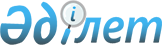 Теңіз порттарының қызметтерін көрсететін табиғи монополиялар субъектілерінің кірістердің, шығындар мен қолданысқа енгізілген активтердің бөлек есебін жүргізу қағидаларын бекіту туралы
					
			Күшін жойған
			
			
		
					Қазақстан Республикасы Табиғи монополияларды реттеу агенттiгi төрағасының м.а. 2013 жылғы 31 шілдедегі № 241-НҚ бұйрығы. Қазақстан Республикасының Әділет министрлігінде 2013 жылы 18 қыркүйекте № 8719 тіркелді. Күші жойылды - Қазақстан Республикасы Ұлттық экономика министрінің 2020 жылғы 22 мамырдағы № 42 бұйрығымен
      Ескерту. Күші жойылды – ҚР Ұлттық экономика министрінің 22.05.2020 № 42 (алғашқы ресми жарияланған күнінен кейін күнтізбелік он күн өткен соң қолданысқа енгiзiледi) бұйрығымен.
      "Табиғи монополиялар және реттелетін нарықтар туралы" 1998 жылғы 9 шілдедегі Қазақстан Республикасы Заңының 12-1-бабының 2) тармақшасына және 14-бабы 1-тармағының 15) тармақшасына, "Мемлекеттік статистика туралы" 2010 жылғы 19 наурыздағы Қазақстан Республикасы Заңының 16-бабы 3-тармағының 2) тармақшасына сәйкес БҰЙЫРАМЫН:
      1. Қоса беріліп отырған Теңіз порттарының қызметтерін көрсететін табиғи монополиялар субъектілерінің кірістердің, шығындар мен қолданысқа енгізілген активтердің бөлек есебін жүргізу қағидалары бекітілсін.
      2. Мыналар:
      1) "Теңiз порттарының қызметтерiн көрсететiн табиғи монополиялар субъектiлерiнiң табыстарды, шығындар мен қолданысқа енгiзiлген активтердi бөлектеп есепке алуды жүргiзу ережесiн бекiту туралы" Қазақстан Республикасы Табиғи монополияларды реттеу агенттігі  төрағасының 2005 жылғы 26 қыркүйектегі № 280-НҚ бұйрығының (Нормативтік құқықтық актілерді мемлекеттік тіркеу тізілімінде № 3866 нөмірмен тіркелген, "Ресми газетте" 2005 жылғы 29 қаңтарда № 5 (214) нөмірінде жарияланған);
      2) "Қазақстан Республикасы Табиғи монополияларды реттеу агенттігі төрағасының кейбір бұйрықтарына өзгерістер мен толықтырулар енгізу туралы" Қазақстан Республикасының Табиғи монополиялар реттеу агенттігі төрағасының 2010 жылғы 24 қыркүйектегі № 279-НҚ бұйрығымен бекітілген (Нормативтік құқықтық актілерді мемлекеттік тіркеу тізілімінде № 6567 нөмірмен тіркелген, "Казахстанская правда" 2010 жылғы 30 қазандағы № 288-289 (26349-26350) нөмірінде жарияланған) Қазақстан Республикасы Табиғи монополияларды реттеу агенттігі төрағасының кейбір бұйрықтарына енгізілетін өзгерістер мен толықтырулардың тізбесінің 3) тармақшаның күші жойылсын.
      3. Қазақстан Республикасы Табиғи монополияларды реттеу агенттігінің Темір жол көлігі, азаматтық авиация және порттар саласындағы реттеу департаменті (Г.Қ. Ыбыраева):
      1) заңнамада белгіленген тәртіппен осы бұйрықты Қазақстан Республикасы Әділет министрлігінде мемлекеттік тіркеуді;
      2) осы бұйрықты бұқаралық ақпарат құралдарында ресми жарияланғаннан кейін Қазақстан Республикасы Табиғи монополияларды реттеу агенттігінің интернет-ресурсында жариялауды қамтамасыз етсін.
      4. Қазақстан Республикасы Табиғи монополияларды реттеу агенттігінің Әкімшілік жұмысы департаменті (С.П. Базарбаев) осы бұйрық Қазақстан Республикасы Әділет министрлігінде мемлекеттік тіркелгеннен кейін:
      1) оны бұқаралық ақпарат құралдарында заңнамада белгіленген тәртіппен ресми жариялауды қамтамасыз етсін, кейін жарияланғаны туралы мәліметтерді Қазақстан Республикасы Табиғи монополияларды реттеу агенттігінің Заң департаментіне (С.С. Метенова) ұсынсын;
      2) оны Қазақстан Республикасы Табиғи монополияларды реттеу агенттігінің құрылымдық бөлімшелері мен аумақтық органдарының, Қазақстан Республикасы Көлік және коммуникация министрлігінің және "Ақтау халықаралық теңіз сауда порты" Ұлттық компаниясы" акционерлік қоғамның назарына жеткізсін.
      5. Осы бұйрықтың орындалуын бақылау өзіме қалдырамын.
      6. Осы бұйрық алғаш ресми жарияланғанынан кейін күнтізбелік он күн өткен соң қолданысқа енгізіледі.
      "КЕЛІСІЛГЕН":
      Қазақстан Республикасының
      Экономика және бюджеттік жоспарлау
      министрінің міндетін атқарушы
      _______________М. Құсайынов
      2013 жылғы 9 тамыз Теңіз порттарының қызметтерін көрсететін табиғи монополиялар
субъектілерінің кірістердің, шығындар мен қолданысқа енгізілген
активтердің бөлек есебін жүргізу қағидалары
1. Жалпы ережелер
      1. Осы Теңіз порттарының қызметтерін көрсететін табиғи монополиялар субъектілерінің кірістердің, шығындар мен қолданысқа енгізілген активтердің бөлек есебін жүргізу қағидасы (бұдан әрі - Қағида) "Табиғи монополиялар және реттелетін нарықтар туралы" 1998 жылғы 9 шілдедегі Қазақстан Республикасының Заңына (бұдан әрі - Заң) сәйкес әзірленді.
      2. Қағидалардың негізгі мақсаты уәкілетті орган бекітетін экономикалық негізделген тарифтерді белгілеу үшін теңіз порттарының реттеліп көрсетілетін қызметтерінің түрлері бойынша және тұтастай өзге қызмет бойынша субъектілердің кірістердің, шығындар мен қолданысқа енгізілген активтердің бөлек есебін жүргізу тәртібін және қағидаттарын анықтау болып табылады.
      3. Субъектілер теңіз порттарының реттеліп көрсетілетін қызметтерінің әрбір түрі бойынша кірістердің, шығындар мен қолданысқа енгізілген активтердің бөлек есебін жүргізеді.
      4. Мәліметтерді табиғи монополиялар және реттелетін нарықтар саласында басшылықты жүзеге асыратын уәкілетті органға (бұдан әрі – уәкілетті орган) ұсынумен бірге бөлек есебін жүргізу алу теңіз порттарының реттеліп көрсетілетін қызметтерінің әрбір түрі бойынша жеке кірістерді, шығындар мен қолданысқа енгізілген активтер туралы деректерді жинау және қорыту жүйесін білдіреді. 
      5. Бөлек есепке алу осы Қағидаларға сәйкес қызметтердің түрлері бойынша кірістерді, шығындар мен қолданысқа енгізілген активтерді нақтылаудың қажетті деңгейін қамтамасыз етуге тиіс бухгалтерлік пен басқару есептің бастапқы құжаттарына негізделуге тиіс.
      6. Осы Қағидалардың негізінде Заңның 7-бабының 17) тармақшасына сәйкес субъектілер бөлек есебін жүргізу үшін есеп алу саясатының жеке  өлігін әзірлейді.
      7. Осы Қағидаларда мынадай негізгі ұғымдар қолданылады:
      абсорбирленген өндірістік шығындар - теңіз порттарының реттеліп көрсетілетін қызметтері бойынша жалпы өндірістік шығындарының жиынтығы;
      бизнес-процесс - шығындар баптарының элементтері бойынша өндірістік шығындарды калькуляциялау баптары;
      бөлек есепке алу - қызметтің реттеліп көрсетілетін түрлерінің өзіндік құнын талдау, қызметтерге арналған тарифтік сметаны қалыптастыру және қызметтерге тарифтер (бағалар, алымдар ставкаларын) анықтау мақсатында субъектінің қызмет түрлері, қызмет көрсетулері, операциялары бойынша шығындар, кірістер, қолданысқа енгізілген активтер мен өндірістік көрсеткіштер туралы ақпаратты жинау және қорыту жүйесі;
      жанама операциялар - теңіз порттарының реттеліп көрсетілетін қызметтерінің өзіндік құнына енгізілетін бірнеше негізгі операцияларды жүзеге асыру үшін орындалатын операциялар;
      жанама шығындар - бірнеше қызметтермен (қызметтер тобымен) бір мезгілде себеп-салдар байланыстары бар, сондықтан да белгілі бір қызметке тікелей және бір мәнді жатқызылуы мүмкін емес шығындар, бірақ шығындар туындауының себептерін көрсететін бөлу базаларының негізінде қызметтерге бөлінуі мүмкін;
      теңіз порттарының реттеліп көрсетілетін қызметтері - теңізде сауда мақсатында жүзу саласында жүзеге асырылатын субъектінің қызметтері;
      тікелей шығындар - белгілі бір қызметпен тікелей себеп-салдар байланыстары бар, сондықтан да белгілі бір қызметке тікелей және бір мәнді жатқызылуы мүмкін шығындар.
      Осы Қағидаларда пайдаланылатын өзге ұғымдар мен терминдер Қазақстан Республикасының заңнамасына сәйкес қолданылады.
      8. Қағида мынадай ережелерді:
      1) қызмет, қызмет көрсетулер мен операциялар түрлерін;
      2) кірістер, шығындар мен қолданысқа енгізілген активтерді бөлек есепке алуды жүргізу және ұйымдастыру қағидаттарын;
      3) активтерді, шығындар мен қолданысқа енгізілген активтерді есепке алу және бөлу тәртібін;
      4) өндірістік көрсеткіштерді есепке алуды;
      5) реттеліп көрсетілетін қызметтердің түрлері бойынша кірістер, шығыстар және қолданысқа енгізілген активтер бойынша есептілікті қамтиды.
      9. Субъект бөлек есепке алуды жүргізген кезде қызметтің мынадай түрлері жеке бөлінеді:
      1) теңіз порттарының реттеліп көрсетілетін қызметтері;
      2) өзге қызмет.
      10. Әрбір реттеліп көрсетілетін және реттеліп көрсетілмейтін қызмет операциялардың және бизнес-процестердің белгілі бір номенклатурасына бірізділікпен бөлінеді. Бірқатар қосалқы өндірістік операциялар қызметтердің бірнеше түрлері үшін жалпы болып табылады.
      11. Кірістер, шығындар мен қолданысқа енгізілген активтер қызметтердің түрлері бойынша, сондай-ақ теңіз порттарының реттеліп көрсетілетін қызметтеріне енгізілетін операциялар бойынша бөлінеді:
      1) бас жүктердің айлақтарындағы тиеу-түсіру жұмыстары;
      2) кейіннен порттан шығып жүк операцияларын жүргізу және (немесе) өзге мақсаттар үшін теңіз портына кеменің кіргені үшін (кеменің кіруі) қызметтер.
      12. Теңіз порттарының реттеліп көрсетілетін қызметтері (тауарлары, жұмыстары) мынадай негізгі операцияларды қамтиды:
      1) бас жүктердің айлақтарындағы тиеу-түсіру жұмыстары:
      тиеу-түсіру жұмыстарын қамтамасыз ету;
      үйінді және тастанды жүктерді қайта тиеу;
      жүктерді еркін жүріс тәсілімен қайта тиеу;
      контейнерлерді қайта тиеу;
      жүктерді әмбебап кран тәсілімен қайта тиеу;
      габариттік емес және ауыр салмақты жүктерді әмбебап кран тәсілімен қайта тиеу;
      темір жол құрамына/нан/ тиеу/түсіру;
      2) кейіннен порттан шығып жүк операцияларын жүргізу және (немесе) өзге мақсаттар үшін теңіз портына кеменің кіргені үшін (кеменің кіруі) қызметтер:
      кеме қызметтері;
      жарықшырақ қызметтері;
      арна арқылы өту қызметтері;
      жүк операцияларына арналған айлақ қызметтері;
      жүк операцияларынан тыс айлақ қызметтері;
      зәкір қызметтері;
      байлау қызметтері;
      табиғатты қорғау іс-шаралары саласындағы қызметтер.
      13. Теңіз порттарының реттеліп көрсетілетін қызметтеріне, негізгі операциялардан басқа, теңіз порттарының реттеліп көрсетілетін қызметтерінің түрлері бойынша кірістер, шығындар мен қолданысқа енгізілген активтер бойынша есептілікте тапсырылған қосалқы операциялар енгізіледі.
      14. Теңіз порттарының реттеліп көрсетілетін қызметтерінің әрбір негізгі және қосалқы операциялары бизнес-процестердің белгілі бір номенклатурасына бөлінеді. Бизнес-процесс осы Қағиданың мақсаттары үшін элементтер бойынша өндірістік шығындарды калькуляциялау бабы болып табылады.
      15. Теңіз порттарының реттеліп көрсетілетін қызметтерінің негізгі және қосалқы операцияларының шығындарын калькуляциялау баптарының тізбесі осы Қағидалармен белгіленеді. 2. Кірістерді, шығындар мен қолданысқа енгізілген активтерді
бөлек есепке алуды жүргізу тәртібі
      16. Субъектілердің бөлек есепке алуды жүргізу Қаржылық Есептіліктің Халықаралық Стандарттарына (ҚЕХС) сәйкес қабылданған бухгалтерлік есепті жүргізу қағидаттарына негізделеді. Бөлек есепке алудың мақсаттары үшін ҚЕХС пайымдауы кезінде ақпараттың бастапқы және неғұрлым шынайы көзі Қаржылық есептілікті пайымдау жөніндегі халықаралық комитеттің пайымдауы (IFRIC), бухгалтерлік есеп және аудит мәселелері жөніндегі Қазақстан Республикасы Қаржы министрлігінің Сараптама Кеңесінің ұсынымдары болып табылады.
      17. Бөлек есебін жүргізу кезінде субъектілер мынадай талаптарды орындауға тиіс:
      1) теңіз порттарының реттеліп көрсетілетін қызметтеріне жатқызылған барлық өндірістік көрсеткіштер, кірістер мен шығыстар тиісті есептік құжаттармен расталуға тиіс;
      2) жазбалар олардың шолуын, аудитін және өзара бақылайтын құжаттар деректерінің салыстыруын жеңілдететін нысанда ұйымдастырылуға тиіс;
      3) егер бухгалтерлік және статистикалық есептік құжаттарда ақпарат толық мөлшерде ұсынылмаған болса, онда ол ақпаратты толықтыратын құжаттарға тоғыспалы сілтемелермен бекітілуге тиіс.
      18. Бөлек есепке алуды және қызметтердің заттай өндірістік көрсеткіштерін, көлемдік заттай көрсеткіштерін және заттай көрсеткіштердің бірліктеріне үлестік шығыстар мен табыстардың калькуляциясын жүргізу және заңнамада көзделген өзге мақсаттар үшін осы Қағидаларға сәйкес пайдаланылатын бухгалтерлік, статистикалық (өндірістік) және өзге де есептіліктің құжаттары, статистикалық деректер, жұмыс құжаттары мен есептер бес жыл бойы сақталуға тиіс.
      19. Осы Қағидаларда белгіленген теңіз порттарының реттеліп көрсетілетін қызметтерінің түрлері бойынша кірістер, шығыстар мен қолданысқа енгізілген активтер бойынша бөлек есебін жүргізу туралы мәліметтер (бұдан әрі – Мәлімет) ол 1 қаңтардан бастап 31 желтоқсанды қоса күнтізбелік бір жылға тең кезеңге жасайды.
      20. Субъектілер уәкілетті органға есепті жылдан кейінгі жылдың 1 мамырынан кешіктірмей осы Қағидаларға 1-қосымшаға сәйкес нысаны бойынша теңіз порттарының қызметтерін көрсететін табиғи монополия субъектілерінің кірістер мен шығындар туралы мәліметтер, осы Қағидаларға 15-қосымшаға сәйкес нысаны бойынша теңіз порттарының қызметтерін көрсететін табиғи монополия субъектілерінің есепті жылдың аяғындағы жағдай бойынша негізгі құралдар мен материалдық емес активтердің болуы туралы мәліметтер, осы Қағидаларға 16-қосымшаға сәйкес нысаны бойынша теңіз порттарының қызметтерін көрсететін табиғи монополия субъектілерінің қолданысқа енгізілген негізгі құралдар туралы мәліметтер, осы Қағидаларға 17-қосымшаға сәйкес нысаны бойынша теңіз порттарының қызметтерін көрсететін табиғи монополия субъектілерінің қолданысқа енгізілген материалдық емес активтер туралы мәліметтер және ҚЕХС-қа сәйкес жасалған аудиттелген қаржылық есептілікті ұсынады.
      Субъектілер уәкілетті органға есепті жылдан кейінгі жылдың 1 мамырынан кешіктірмей: осы Қағидаларда берілген 1, 15 – 17-қосымшаларға сәйкес субъектінің есептілігін және ҚЕХС-қа сәйкес жасалған аудиттелінген қаржылық есептілікті ұсынады.
      21. Бөлек есепке алудың негізгі қағидаттары:
      1) ұсынылған ақпараттан түскен пайдамен және оны алуға арналған шығындар арасындағы теңгерім;
      2) есептіліктің негізгі мақсатын орындау үшін сапалы сипаттамалар арасындағы теңгерім.
      22. Бөлек есепке алу кезінде шығындарды бөлу өлшемдері:
      1) себеп-салдар байланысы;
      2) әділеттілік болып табылады.
      23. Қолданысқа енгізілген негізгі құралдар мен материалдық емес активтер, кірістер мен шығындар олар туындаған орын бойынша және олардың функционалдық мақсаттылығына сәйкес теңіз порттарының реттеліп көрсетілетін қызметтері және өзге қызмет, операциялар, бизнес-процестер бойынша ескеріледі.
      24. Кірістер реттеліп көрсетілетін және өзге қызметке жататын барлық көрсетілетін қызметтер (тауарлар, жұмыстар) бойынша жеке-жеке анықталады.
      25. Теңіз порттарының реттеліп көрсетілетін қызметтері бойынша көрсетілетін қызметтердің (тауарлардың, жұмыстардың) өзіндік құнына Қазақстан Республикасы Табиғи монополияларды реттеу агенттігі төрағасының 2013 жылғы 25 сәуірдегі № 130-НҚ бұйрығымен бекітілген (Нормативтік құқықтық актілерді мемлекеттік тіркеу тізілімінде № 8480 нөмірмен тіркелген) "Табиғи монополиялар субъектiлерiнiң реттелiп көрсетiлетiн қызметтерiне (тауарларына, жұмыстарына) тарифтер (бағалар, алым ставкаларын) бекiту кезiнде қолданылатын шығындарды қалыптастырудың ерекше тәртібіне сәйкес ескерілмейтін шығындарды қоспағанда, шығындар енгізіледі.
      26. Көрсетілген қызметтердің (тауарлардың, жұмыстардың) өзіндік құнына жатқызу тәсілі бойынша шығындар тікелейге және жанамаға бөлінеді.
      27. Шығындар жеке себеп-салдар өлшемі бойынша әрбір операция бойынша әрбір калькуляцияланатын бап бойынша шығындардың мынадай элементтері:
      1) еңбекке ақы төлеу қорына кіретін персоналға төлемдер;
      2) еңбекке ақы төлеу қорына кірмейтін персоналға төлемдер;
      3) еңбекке ақы төлеуден аударымдар;
      4) материалдар;
      5) отын;
      6) электр энергиясы;
      7) қызметтер;
      8) жалдау;
      9) негізгі құралдардың тозуы, материалдық емес активтердің амортизациясы;
      10) шаруашылық тәсілмен атқарылған ағымды жөндеу;
      11) мердігерлік тәсілмен атқарылған ағымды жөндеу;
      12) шаруашылық тәсілмен атқарылған күрделі жөндеу;
      13) мердігерлік тәсілмен атқарылған күрделі жөндеу;
      14) өзге шығыстар бойынша жеке танылады.
      28. Қосалқы (жанама) операциялар бойынша шығындар:
      1) операциялық қызмет түрлерінің қызмет көрсетулерінің жанама операцияларына;
      2) операциялық қызмет түрлерінің қызмет көрсетулерінің негізгі операцияларына;
      3) жүргізілген жұмысқа, қызметтерге және өзі тұтынатын өнімге;
      4) жалпы және әкімшілік шығыстарға;
      5) инвестициялық қызметтің жобаларына бөлу базаларына тепе-тең бөлінеді.
      29. Жалпы және әкімшілік шығыстар теңіз порттарының реттеліп көрсетілетін қызметтері және қызметтің өзге түрлері бойынша қызметке тікелей жатқызу үшін шығыстарды ықтимал жағдайларын қоспағанда, әрбір қызметтің өндірістік шығындарының үлес салмағына тепе-тең бөлінеді.
      30. Субъект табиғи монополиялардың өзге салаларында реттеліп көрсетілетін қызметтерді жүзеге асырған жағдайда, олар бойынша кірістерді, шығындар мен қолданысқа енгізілген активтерді бөлек есепке алу уәкілетті орган табиғи монополиялардың тиісті саласы үшін белгілеген тәртіппен жүргізіледі.
      31. Қолданысқа енгізілген негізгі құралдар мен материалдық емес активтер осы Қағидаларда белгіленген қағидаттарға сәйкес есепке алынады.
      32. Негізгі құралдар мен материалдық емес активтер қызмет түрлері, қызметтер, операциялар, бизнес-процестер бойынша санаттарға бөлінеді:
      бірінші санат - реттеліп көрсетілетін қызметтердің және өзге қызметтің негізгі операцияларының бизнес-процестеріне тікелей қатысатын негізгі құралдар мен материалдық емес активтер. Оларды ұстау және оларға қызмет көрсету бойынша шығындар тікелей өндірістік шығындарға жатады;
      екінші санат - қосалқы (жанама) операциялардың бизнес-процестерінде пайдаланылатын негізгі құралдар мен материалдық емес активтер. Оларды ұстау және оларға қызмет көрсету бойынша шығындар жанама шығындарға жатады;
      үшінші санат:
      әкімшілік және жалпы шаруашылық мақсаттағы операциялардың бизнес-процестеріне қатысатын негізгі құралдар мен материалдық емес активтер. Оларды ұстау және оларға қызмет көрсету бойынша шығындар жалпы және әкімшілік шығыстарға жатады;
      сату бойынша операциялардың бизнес-процестеріне қатысатын негізгі құралдар мен материалдық емес активтер. Оларды ұстау және оларға қызмет көрсету бойынша шығындар сату бойынша шығыстарға жатады.
      33. Кірістер осы Қағидаларда белгіленген қағидаттарға сәйкес ескеріледі.
      34. Теңіз порттарының реттеліп көрсетілетін қызметтерінің өзіндік құны:
      1) өндірістік шығындарды;
      2) абсорбирленген өндірістік шығындардың үлесін;
      3) жалпы және әкімшілік шығыстардың үлесін;
      4) сату бойынша шығыстардың үлесін;
      5) сыйақы бойынша шығыстардың үлесін қамтиды.
      35. Өндірістік шығындар теңіз порттары қызметтерінің негізгі операциялары бойынша осы Қағидаларда белгіленген қағидаттарға сәйкес ескеріледі және тікелей мен жанама шығындарды қамтиды.
      36. Теңіз порттарының реттеліп көрсетілетін қызметтері бойынша абсорбирленген өндірістік шығындар осы Қағидада белгіленген қағидаттарға сәйкес ескеріледі және теңіз порттарының реттеліп көрсетілетін қызметтерінің әрбір негізгі операцияларының өндірістік шығындарынан үлеске тепе-тең бөлінеді.
      37. Жалпы және әкімшілік шығыстар осы Қағидаларда белгіленген қағидаттарға сәйкес ескеріледі және бөлінеді:
      қызмет түрлері бойынша тікелей жатқызу үшін шығыстарды ықтималы болған кезде тікелей және әкімшілік шығыстарға;
      жанама жалпы және әкімшілік шығыстарға бөлінеді.
      Теңіз порттарының реттеліп көрсетілетін қызметтері бойынша жалпы және әкімшілік шығыстары теңіз портының өндірістік және жанама шығындарынан реттеліп көрсетілетін қызметтер бойынша өндірістік және жанама шығындардың үлес салмағына тепе-тең анықталады.
      38. Теңіз порттарының реттеліп көрсетілетін қызметтерін сату бойынша шығыстар осы Қағидаларда белгіленген қағидаттарға сәйкес ескеріледі және теңіз порттарының реттеліп көрсетілетін қызметтерінің өндірістік шығындарынан үлеске тепе-тең бөлінеді.
      39. Теңіз порттарының реттеліп көрсетілетін қызметтері бойынша сыйақылар бойынша (капиталданбайтын) шығыстар осы Қағидаларда белгіленген қағидаттарға сәйкес ескеріледі және теңіз порттарының реттеліп көрсетілетін қызметтерінің өндірістік шығындарынан үлеске тепе-тең бөлінеді.
      40. Субъект кірістерді, шығындар мен қолданысқа енгізілген активтерді бөлу, тарифтер (бағалар, алымдар мөлшерлемелерін) және тарифтік сметаларды есептеу және бекіту үшін санаулы шығыс және кіріс мөлшерлемелерін есептеу үшін пайдаланылатын пайдалану қызметтің заттай көрсеткіштерін есепке алуды жүргізуге тиіс.
      41. Өндіріс көрсеткіштерін есепке алу (статистикалық есеп) ақпараттың бастапқы көздері бойынша тексеру мүмкіндігін қамтамасыз ететін нысанда ұйымдастырылуға тиіс.
      42. Қосымшаларға сәйкес есептіліктің нысандарындағы өндірістік көрсеткіштер үлес шығыстарын, кірістерін есептеу және тарифтерді (бағалар, алымдар мөлшерлемелерін) және тарифтік сметаларды бекіту мақсатында белгіленеді.
      43. Статистикалық есеп көрсеткіштерінің бөлігін бөлек есепке алудың мақсатынан айырмашылығы бар мақсатта пайдаланған жағдайда, объектілердің және өлшеу тәсілдерінің айырмашылықтары өндірістік статистиканы қате пайдалануды болдырмау үшін нақты анықталуға тиіс.
      44. Мәлімет нысандары оларды көзделген көрсеткіштерге сәйкес толтырылады. Бекітілген нысандарға қосымша көрсеткіштер мен кодтарды енгізуге жол берілмейді.
      45. Қағаз жеткізгіштегі мәліметтерге Субъектінің басшысы, бас бухгалтері мен орындаушысы қол қояды және мөрмен расталады. Өткен жыл үшін мәліметтер уәкілетті органға электрондық және қағаз түріндегі жеткізгіште ұсынады.
      Нысан Теңіз порттарының қызметтерін көрсететін табиғи монополия
субъектілерінің кірістер мен шығындар туралы мәліметтер Есепті кезең 20___ ж.
      Индекс: Теңіз порты – 1
      Кезеңділігі: Жылдық
      Теңіз порттарының қызметін көрсететін табиғи монополиялар субъектілері ұсынады.
      Нысан қайда жіберіледі: Қазақстан Республикасы Табиғи монополияларды реттеу агенттігіне
      Ұсыну мерзімі: есепті жылдан кейінгі есептің жылдың 1 мамырынан кешіктірмей ұсынады.
      Табиғи монополия субъектісінің атауы
      ___________________________________________________________________
      Ұйымдастыру-құқықтық нысан
      ___________________________________________________________________
      Ұйымның заңды мекенжайы
      ___________________________________________________________________
      мың теңге
      Басшы ____________
                қолы
      Бас бухгалтер ___________
                       қолы
      МО Әкімшілік деректерді жинауға арналған нысанды толтыру жөніндегі түсіндірме
Теңіз порттарының қызметтерін көрсететін табиғи монополия
субъектілерінің кірістер мен шығындар туралы мәлімет
1. Жалпы нұсқаулар
      Осы түсіндірме теңіз порттарының қызметін ұсыну бойынша ұйым болып табылатын табиғи монополия субъектілерінің жылдық қорытындылары бойынша кірістер мен шығындар туралы ақпаратты дайындауға арналған. осы Қағиданың 20-тармағына сәйкес теңіз порттарының қызметін ұсынатын ұйым жыл сайын 1 мамырдан кешіктірмей уәкілетті органға негіздейтін материалдарды қоса бере отырып кірістер мен шығындар туралы ақпаратты ұсынады.
      Мәліметке бірінші басшы немесе оның міндетін атқарушы тұлға қол қояды. 2. Нысанды толтыру бойынша түсіндірме
      Нысанды толтыру кезінде Субъект оң жақтағы жоғарғы бұрышта кәсіпорынның атауы мен оның мекенжайын көрсету керек.
      Көрсетілген ақпарат теңіз порттарының реттеліп көрсетілетін қызметтері өзге қызмет, негізгі қызмет, қосалқы қызмет, салық салынғанға дейінгі қарапайым қызмет, салық салынғаннан кейінгі қарапайым қызмет,  төтенше жағдайлардан түскен кіріс (залал) бойынша жеті бөлімнен тұрады.
      1-бағанда - теңіз порттарының реттеліп көрсетілетін қызметтері бойынша кіріс көрсетіледі;
      2-бағанда - теңіз порттарының реттеліп көрсетілетін қызметтері бойынша өзіндік құны көрсетіледі;
      3-бағанда - өндірістік шығындар көрсетіледі;
      4-бағанда - жалпы және әкімшілік шығыстар көрсетіледі;
      5-бағанда - сату бойынша шығыстар көрсетіледі;
      6-бағанда - сыйақы бойынша шығыстар көрсетіледі;
      7-бағанда - теңіз порттарының реттеліп көрсетілетін қызметтері бойынша кіріс (залал) көрсетіледі;
      8-бағанда – энергоресурстарды тарату салаларында реттелетін қызмет бойынша кіріс көрсетіледі;
      9-бағанда – энергоресурстарды тарату салаларында реттелетін қызмет бойынша өзіндік құны көрсетіледі;
      10-бағанда – өндірістік шығындар көрсетіледі;
      11-бағанда – жалпы және әкімшілік шығыстар көрсетіледі;
      12-бағанда – сату бойынша шығыстар көрсетіледі;
      13-бағанда – сыйақы бойынша шығыстар көрсетіледі;
      14-бағанда – энергоресурстарды тарату салаларында реттелетін қызметтер бойынша кіріс (залал) көрсетіледі;
      15-бағанда – өзге қызмет бойынша кіріс көрсетіледі;
      16-бағанда – өзге қызмет бойынша өзіндік құны көрсетіледі;
      17-бағанда – өндірістік шығындар көрсетіледі;
      18-бағанда – жалпы және әкімшілік шығыстар көрсетіледі;
      19-бағанда – сату бойынша шығыстар көрсетіледі;
      20-бағанда – сыйақы бойынша шығыстар көрсетіледі;
      21-бағанда – өзге қызмет бойынша кіріс (залал) көрсетіледі;
      22-бағанда – тарифтерді қалыптастыру кезінде ескерілмейтін өндірістік шығындар көрсетіледі;
      23-бағанда – тарифтерді қалыптастыру кезінде ескерілмейтін жанама өндірістік шығындар (бірнеше қызметтермен бір мезгілде себеп-салдар байланыстар) көрсетіледі;
      24-бағанда – тарифтерді қалыптастыру кезінде ескерілмейтін жалпы және әкімшілік шығыстар көрсетіледі;
      25-бағанда – тарифті қалыптастыру кезінде ескерілмейтін сату бойынша шығыстар көрсетіледі;
      26-бағанда – тарифтерді қалыптастыру кезінде ескерілмейтін сыйақы бойынша шығыстар.
      27-бағанда - негізгі қызметтен түскен кіріс (залал) көрсетіледі, оның ішінде;
      28-бағанда – қосалқы қызмет бойынша кірістер көрсетіледі;
      29-бағанда – қаржыландыру бойынша кірістер көрсетіледі;
      30-бағанда – қосалқы қызмет бойынша шығыстар көрсетіледі;
      31-бағанда – қосалқы қызметтен түскен кіріс (залал)көрсетіледі;
      32-бағанда – салық салынғанға дейінгі қарапайым қызметтен түскен кіріс (залал) көрсетіледі;
      33-бағанда – корпоративтік табыс салығы көрсетіледі;
      34-бағанда – салық декларациясының мәліметтері бойынша көрсетіледі;
      35-бағанда – кейінге қалдырған табыс салығы көрсетіледі;
      36-бағанда – таза кіріс (залал) көрсетіледі.
      Қаржылық көрсеткіштер Ерекше тәртіп талаптарын ескере отырып, он таңбалы белгісіз мың теңге құны көрінісінде толтырылады.
            Нысан Кірістер
            Нысан Теңіз порттарының реттеліп көрсетілетін қызметтерін көрсетуден түскен кірістер
      Нысан Теңіз порттарының реттеліп көрсетілетін қызметтері бойынша кірістер
            мың теңге
      Нысан Шығындар
            мың теңге
      Нысан Теңіз порттарының реттеліп көрсетілетін қызметтері бойынша шығындар
            мың теңге
      Нысан Теңіз порттарының реттеліп көрсетілетін қызметтері бойынша өндірістік шығындар
      мың теңге
      7-қосымшаның жалғасы 
      Нысан Жанама шығындарды бөлу
      мың теңге
      8-кестенің жалғасы
      8-қосымшаның жалғасы
      8-қосымшаның жалғасы
      Нысан Жанама шығындарды таратып жазу
      мың теңге
      9-қосымшаның жалғасы
      Нысан Жалпы және әкімшілік шығыстарды бөлу
      мың теңге
      Нысан Жалпы және әкімшілік шығыстар
      мың теңге
      Нысан Теңіз порттарының реттеліп көрсетілетін қызметтерінің сату бойынша шығыстары
      мың теңге
      12-қосымшаның жалғасы
      Нысан Теңіз порттарының реттеліп көрсетілетін қызметтері бойынша
сыйақы бойынша шығыстар
      мың теңге
      Нысан Инвестициялық қызмет
      мың теңге
      14-қосымшаның жалғасы
      Нысан Теңіз порттарының қызметтерін көрсететін табиғи монополия
субъектілерінің есепті жылдың аяғындағы жағдай бойынша негізгі
құралдар мен материалдық емес активтердің болуы туралы мәліметтер Есепті кезең 20___ ж.
      Индекс: Теңіз порты – 2
      Кезеңділігі: Жылдық
      "Ақтау халықаралық теңіз сауда порты" Ұлттық компаниясы" акционерлік қоғамы тапсырады.
      Нысан қайда жіберіледі: Қазақстан Республикасы Табиғи монополияларды реттеу агенттігіне
      Тапсыру мерзімі: есепті жылдан кейінгі жылдың 1 мамырынан кешіктірмей ұсынады.
      Табиғи монополия субъектісінің атауы
      ___________________________________________________________________
      Ұйымдастыру-құқықтық нысан
      ___________________________________________________________________
      Ұйымның заңды мекенжайы
      ___________________________________________________________________
      мың теңге
      Ескерту: бірінші санат - реттеліп көрсетілетін қызметтердің және өзге қызметтің негізгі операцияларының бизнес-процестеріне тікелей қатысатын негізгі құралдар мен материалдық емес активтер. Оларды ұстау және оларға қызмет көрсету бойынша шығындар тікелей өндірістік шығындарға жатады;
      екінші санат - қосалқы (жанама) операциялардың бизнес-процестерінде пайдаланылатын негізгі құралдар мен материалдық емес активтер. Оларды ұстау және оларға қызмет көрсету бойынша шығындар жанама шығындарға жатады;
      үшінші санат -:
      әкімшілік және жалпы шаруашылық мақсаттағы операциялардың бизнес-процестеріне қатысатын негізгі құралдар мен материалдық емес активтер. Оларды ұстау және оларға қызмет көрсету бойынша шығындар жалпы және әкімшілік шығыстарға жатады;
      сату бойынша операциялардың бизнес-процестеріне қатысатын негізгі құралдар мен материалдық емес активтер. Оларды ұстау және оларға қызмет көрсету бойынша шығындар сату бойынша шығыстарға жатады.
            Басшы ________________
                       қолы
            Бас бухгалтер _________________
                                қолы
                         МО Әкімшілік деректерді жинауға арналған нысанды
толтыру жөніндегі түсіндірме
Теңіз порттарының қызметтерін көрсететін табиғи монополия
субъектілерінің есепті жылдың аяғындағы жағдай бойынша негізгі
құралдар мен материалдық емес активтердің болуы туралы мәлімет
1. Жалпы нұсқаулар
      Осы түсіндірме теңіз порттарының қызметін ұсыну бойынша ұйым болып табылатын табиғи монополия субъектілерінің жылдық қорытындылары бойынша есепті жылдың аяғындағы жағдай бойынша негізгі құралдар мен материалдық емес активтердің болуы туралы ақпаратты дайындауға арналған. Осы Қағиданың 20-тармағына сәйкес теңіз порттарының қызметін ұсынатын ұыйм жыл сайын 1 мамырдан кешіктірмей уәкілетті органға негіздейтін материалдарды қоса бере отырып негізгі құралдар мен материалдық емес активтер туралы есепті ұсынады.
      Мәліметке бірінші басшы немесе оның міндетін атқарушы тұлға қол қояды. 2. Нысанды толтыру бойынша түсіндірме
      Нысанды толтыру кезінде Субъект оң жақтағы жоғарғы бұрышта кәсіпорынның атауы мен оның мекенжайын көрсету керек.
      Көрсетілген ақпарат негізгі құралдар мен материалдық емес активтер бойынша екі бөлімнен тұрады.
      1-бағанда - негізгі құралдар көрсетіледі, оның ішінде;
      121.01 – жер көрсетіледі;
      122.01 –  ғимарат, құрылыс көрсетіледі;
      122.02 – құрылыстар көрсетіледі;
      123.01 – өткізу құрылғылары көрсетіледі;
      123.02 – күштік машиналар мен жабдық көрсетіледі;
      123.03 – қызмет түрлері бойынша жұмыс машиналары мен жабдық көрсетіледі;
      123.04 – басқа машиналар мен жабдық көрсетіледі;
      123.05 – деректерді өңдеу бойынша компьютерлік шет құрылғылар мен жабдық көрсетіледі;
      124.01 – көлік көрсетіледі;
      125.06 – аспаптар көрсетіледі;
      125.07 – өндірістік түгендегіш пен керек-жарақ көрсетіледі;
      125.08 – шаруашылық түгендегіш көрсетіледі;
      125.09 – жұмыс және өнімді мал көрсетіледі;
      125.10 – көпжылдық екпе ағаш көрсетіледі;
      125.11 – өзге негізгі құралдар көрсетіледі.
      2-бағанда - материалдық емес активтер, барлығы көрсетіледі, оның ішінде;
      101.01 – лицензияланған келісім көрсетіледі;
      102.01 – бағдарламалық қамтамасыз ету көрсетіледі;
      103.01 – патенттер көрсетіледі;
      104.01 – ұйымдастыру шығындары көрсетіледі;
      105.01 – фирманың активтері, капиталы (гудвилл) көрсетіледі;
      106.01 – өзге көрсетіледі.
      Қаржылық көрсеткіштер Ерекше тәртіп талаптарын ескере отырып, он таңбалы белгісіз мың теңге құны көрінісінде толтырылады.
            Нысан Теңіз порттарының қызметтерін көрсететін табиғи монополия
субъектілерінің қолданысқа енгізілген негізгі құралдар туралы мәліметтер Есепті кезең 20___ ж.
      Индекс: Теңіз порты – 3
      Кезеңділігі: Жылдық
      "Ақтау халықаралық теңіз сауда порты" Ұлттық компаниясы" акционерлік қоғамы тапсырады.
      Нысан қайда жіберіледі: Қазақстан Республикасы Табиғи монополияларды реттеу агенттігіне
      Тапсыру мерзімі: есепті жылдан кейінгі жылдың 1 мамырынан кешіктірмей ұсынады.
      16-қосымшаның жалғасы
      Басшы ______________
                 қолы
      Бас бухгалтер ____________
                        қолы
      МО Әкімшілік деректерді жинауға арналған нысанды толтыру
жөніндегі түсіндірме
Теңіз порттарының қызметтерін көрсететін табиғи монополия
субъектілерінің қолданысқа енгізілген негізгі құралдар туралы мәлімет
1. Жалпы нұсқаулар
      Осы түсіндірме теңіз порттарының қызметін ұсыну бойынша ұйым болып табылатын табиғи монополия субъектілерінің жылдық қорытындылары бойынша есепті жылдың аяғындағы жағдай бойынша қолданысқа енгізілген негізгі құралдар туралы ақпаратты дайындауға арналған. Осы Қағиданың 20-тармағына сәйкес теңіз порттарының қызметін ұсынатын ұыйм жыл сайын 1 мамырдан кешіктірмей уәкілетті органға негіздейтін материалдарды қоса бере отырып қолданысқа енгізілген негізгі құралдар туралы есепті ұсынады.
      Мәліметке бірінші басшы немесе оның міндетін атқарушы тұлға қол қояды. 2. Нысанды толтыру бойынша түсіндірме
      Көрсетілген ақпарат енгізілген негізгі құралдардан тұрады.
      1-бағанда – 1-санаттағы қолданысқа енгізілген құралдар, реттеліп көрсетілетін қызметтердің және өзге қызметтің негізгі операцияларының бизнес-процестеріне тікелей қатысатын;
      01 – тиеу-түсіру жұмыстарын қамтамасыз етуі көрсетіледі;
      02 – үйінді және тастанды жүктерді қайта тиеу көрсетіледі;
      03 – жүктердің еркін жүріс тәсілімен қайта тиеу көрсетіледі;
      04 – контейнерлерді қайта тиеу көрсетіледі;
      05 – жүктердің кран тәсілімен қайта тиеу көрсетіледі;
      06 – габариттік емес және ауыр салмақты жүктердің кран тәсілімен қайта тиеу көрсетіледі;
      07 – темір жол құрамына/нан тиеу/түсіру көрсетіледі;
      08 – кеме қызметтерi көрсетіледі;
      10 – манар қызметтерi көрсетіледі;
      12 – арналардан өткені үшін қызметтер көрсетіледі;
      13 – жүк операцияларынан тыс айлақ қызметтерi көрсетіледі;
      14 – зәкір қызметтерi көрсетіледі;
      15 – байлау қызметтерi көрсетіледі;
      16 – табиғатты қорғау іс-шаралары саласындағы қызметтер көрсетіледі;
      17 – порт аумағын дезинфекциялау бойынша карантиндік қызмет көрсетіледі;
      18 – абсорбирленген өндірістік шығындар көрсетіледі.
      Қаржылық көрсеткіштер Ерекше тәртіп талаптарын ескере отырып, он таңбалы белгісіз мың теңге құны көрінісінде толтырылады.
      Нысан Теңіз порттарының қызметтерін көрсететін табиғи монополия
субъектілерінің қолданысқа енгізілген материалдық емес активтер туралы мәліметтер Есепті кезең 20___ ж.
      Индекс: Теңіз порты – 4
      Кезеңділігі: Жылдық
      "Ақтау халықаралық теңіз сауда порты" Ұлттық компаниясы" акционерлік қоғамы тапсырады.
      Нысан қайда жіберіледі: Қазақстан Республикасы Табиғи монополияларды реттеу агенттігіне
      Тапсыру мерзімі: есепті жылдан кейінгі жылдың 1 мамырынан кешіктірмей ұсынады.
      мың теңге
      17-қосымшаның жалғасы
      Басшы ______________
                 қолы
      Бас бухгалтер ____________
                        қолы
      МО Әкімшілік деректерді жинауға арналған нысанды толтыру жөніндегі түсіндірме
Теңіз порттарының қызметтерін көрсететін табиғи монополия
субъектілерінің қолданысқа енгізілген материалдық емес активтер туралы мәлімет
1. Жалпы нұсқаулар
      Осы түсіндірме теңіз порттарының қызметін ұсыну бойынша ұйым болып табылатын табиғи монополия субъектілерінің жылдық қорытындылары бойынша есепті жылдың аяғындағы жағдай бойынша қолданысқа енгізілген материалдық емес активтер туралы ақпаратты дайындауға арналған. Осы Қағиданың 20-тармағына сәйкес теңіз порттарының қызметін ұсынатын ұыйм жыл сайын 1 мамырдан кешіктірмей уәкілетті органға негіздейтін материалдарды қоса бере отырып қолданысқа енгізілген материалдық емес активтер туралы есепті ұсынады.
      Мәліметке бірінші басшы немесе оның міндетін атқарушы тұлға қол қояды. 2. Нысанды толтыру бойынша түсіндірме
      Көрсетілген ақпарат қолданысқа енгізілген материалдық емес активтер тұрады.
      "Жыл басына" графасында материалдық емес активтердің бастапқы құны, жинақталған тозу және қалдық құны көрсетіледі;
      "Түскен" графасында енгізілген жаңа объектілер (активтер), құнды арттыратын жаңғырту (сапаны жаңарту), материалдық емес активтерді қайта бағалау және өзге де операциялар көрсетіледі;
      "Түсіп қалған (қалдық құны бойынша)" графасында есептен шығарылған материалдық емес активтер, сатылған материалдық емес активтер, материалдық емес активтердің баланстық құнын ренидексациялау (қайта бағалау) және басқа да операциялар көрсетіледі;
      "Жыл аяғына" графасында материалдық емес активтердің бастапқы құны, жинақталған тозу және қалдық құны көрсетіледі;
      "Есепті кезең үшін" графасында материалдық емес активтердің есептелген тозуы көрсетіледі.
      Қаржылық көрсеткіштер Ерекше тәртіп талаптарын ескере отырып, он таңбалы белгісіз мың теңге құны көрінісінде толтырылады.
					© 2012. Қазақстан Республикасы Әділет министрлігінің «Қазақстан Республикасының Заңнама және құқықтық ақпарат институты» ШЖҚ РМК
				
Төрағаның міндетін атқарушы
А. Дүйсебаев
"КЕЛІСІЛГЕН": 
Қазақстан Республикасының
Көлік және коммуникация
министрінің міндетін атқарушы
_______________С. Сарсенов
2013 жылғы 2 тамыз
"КЕЛІСІЛГЕН":
Қазақстан Республикасының
Статистика агенттігінің
төрағасы
_____________А. Смайылов
2013 жылғы 20 тамызҚазақстан Республикасы Табиғи
монополияларды реттеу агенттігі
төрағасының міндетін атқарушының
2013 жылғы 31 шілдедегі
№ 241-НҚ бұйрығымен
бекітілгенТеңіз порттарының қызметтерін
көрсететін табиғи монополиялар
субъектілерінің кірістерді,
шығындар мен қолданысқа
енгізілген активтерді бөлек
есепке алуды жүргізу қағидаларына
1-қосымша
Көрсеткіштің коды
Көрсеткіштердің атауы
Шығыстар
Кірістер
1
Теңіз порттарының реттеліп көрсетілетін қызметтері бойынша кіріс
2
Теңіз порттарының реттеліп көрсетілетін қызметтері бойынша өзіндік құны
3
Өндірістік шығындар
4
Жалпы және әкімшілік шығыстар
5
Сату бойынша шығыстар
6
Сыйақы бойынша шығыстар
7
Теңіз порттарының реттеліп көрсетілетін қызметтері бойынша кіріс (залал)
8
Энергоресурстарды тарату салаларында реттелетін қызмет бойынша кіріс
9
Энергоресурстарды тарату салаларында реттелетін қызмет бойынша өзіндік құны
10
Өндірістік шығындар
11
Жалпы және әкімшілік шығыстар
12
Сату бойынша шығыстар
13
Сыйақы бойынша шығыстар
14
Энергоресурстарды тарату салаларында реттелетін қызметтер бойынша кіріс (залал)
15
Өзге қызмет бойынша кіріс
16
Өзге қызмет бойынша өзіндік құн
17
Өндірістік шығындар
18
Жалпы және әкімшілік шығыстар
19
Сату бойынша шығыстар
20
Сыйақы бойынша шығыстар
21
Өзге қызмет бойынша кіріс (залал)
22
Тарифтерді қалыптастыру кезінде ескерілмейтін өндірістік шығындар
23
Тарифтерді қалыптастыру кезінде ескерілмейтін жанама өндірістік шығындар
24
Тарифтерді қалыптастыру кезінде ескерілмейтін жалпы және әкімшілік шығыстар
25
Тарифті қалыптастыру кезінде ескерілмейтін сату бойынша шығыстар
26
Тарифтерді қалыптастыру кезінде ескерілмейтін сыйақы бойынша шығыстар
27
Негізгі қызметтен түскен кіріс (залал)
28
Қосалқы қызмет бойынша кірістер
29
Қаржыландыру бойынша кірістер
30
Қосалқы қызмет бойынша шығыстар
31
Қосалқы қызметтен түскен кіріс (залал)
32
Салық салынғанға дейінгі қарапайым қызметтен түскен кіріс (залал)
33
Корпоративтік табыс салығы
34
- салық декларациясының мәліметтері бойынша
35
- кейінге қалдырған табыс салығы
36
Таза кіріс (залал) Теңіз порттарының қызметтерін
көрсететін табиғи монополиялар
субъектілерінің кірістерді,
шығындар мен қолданысқа
енгізілген активтерді бөлек
есепке алуды жүргізу қағидаларына
2-қосымша
Көрсеткіштің коды
Көрсеткіштердің атауы
Есепті кезең үшін
Теңіз порттарының реттеліп көрсетілетін қызметтерi
Теңіз порттарының реттеліп көрсетілетін қызметтерi
1
теңіз порттарының реттеліп көрсетілетін қызметтерi
Өзге қызмет
Өзге қызмет
1
өзге қызмет
Негізгі қызмет бойынша қорытынды
...
Қосалқы қызмет бойынша қорытындыТеңіз порттарының қызметтерін
көрсететін табиғи монополиялар
субъектілерінің кірістерді,
шығындар мен қолданысқа
енгізілген активтерді бөлек
есепке алуды жүргізу қағидаларына
3-қосымша
Көрсеткіштің коды
Қызмет коды
Операцияның коды
Бизнес-процесс
Барлығы
А
1
1
Теңіз порттарының реттеліп көрсетілетін қызметтерін көрсетуден түскен кірістер
Теңіз порттарының реттеліп көрсетілетін қызметтерін көрсетуден түскен кірістер
Теңіз порттарының реттеліп көрсетілетін қызметтерін көрсетуден түскен кірістер
А
Бас жүктердің айлақтарындағы тиеу-түсіру жұмыстары, барлығы
Бас жүктердің айлақтарындағы тиеу-түсіру жұмыстары, барлығы
01
Тиеу-түсіру жұмыстарын қамтамасыз ету
02
Үйінді және тастанды жүктерді қайта тиеу
03
Жүктердің еркін жүрісі тәсілімен қайта тиеу
04
Контейнерлерді қайта тиеу
05
Жүктердің әмбебап кран тәсілімен қайта тиеу
06
Габариттік емес және ауыр салмақты жүктердің кран тәсілімен қайта тиеу
07
Темір жол құрамына/нан тиеу/түсіру
D
Кейіннен порттан шығып жүк операцияларын жүргізу және (немесе) өзге мақсаттар үшін теңіз портына кеменің кіруі үшін (кеменің кіруі) қызметтер, барлығы
Кейіннен порттан шығып жүк операцияларын жүргізу және (немесе) өзге мақсаттар үшін теңіз портына кеменің кіруі үшін (кеменің кіруі) қызметтер, барлығы
08
Кеме қызметтерi
10
Манар қызметтерi
12
Арна арқылы өту қызметтерi
13
Жүк операцияларына арналған айлақ қызметтерi
14
Жүк операцияларынан тыс айлақ қызметтерi
15
Зәкір қызметтерi
16
Байлау қызметтерi
17
Табиғатты қорғау іс-шаралары саласындағы қызметтер
18
Карантиндік қызметтерТеңіз порттарының қызметтерін
көрсететін табиғи монополиялар
субъектілерінің кірістерді,
шығындар мен қолданысқа
енгізілген активтерді бөлек
есепке алуды жүргізу қағидаларына
4-қосымша
Көрсеткіштің  коды
Операцияның коды
Жыл үшін кіріс, мың теңге
Алым Мөлшерлемесі (базалық тариф)
Жыл басынан Мөлшерлемелердің өзгеруіне дейінгі көлем
Жыл басынан Мөлшерлемелердің өзгеруіне дейінгі көлем
Жыл басынан мөлшермелердің өзгеруіне дейінгi кіріс
Өзгергеннен кейінгі алым мөлшерлемесі
Жыл басынан мөлшерлеме өзгергеннен кейінгi көлем
Жыл басынан мөлшерлеме өзгергеннен кейінгi көлем
Мөлшермелер өзгергеннен кейінгi кіріс, мың теңге
Жыл басынан жылдық көлем
Жыл басынан жылдық көлем
Жыл басынан жылдық көлем
Жыл ішіндегі кіріс, мың теңге
Көрсеткіштің  коды
Операцияның коды
Жыл үшін кіріс, мың теңге
Алым Мөлшерлемесі (базалық тариф)
өлшем бірлігі
көлем
Жыл басынан мөлшермелердің өзгеруіне дейінгi кіріс
Өзгергеннен кейінгі алым мөлшерлемесі
өлшем бірлігі
көлем
өлшем бірлігі
өлшем бірлігі
көлем
А
А
А
1
2
3
4
5
6
7
8
9
9
10
11
1
Теңіз порттарының реттеліп көрсетілетін қызметтерін көрсетуден түскен кіріс 
Теңіз порттарының реттеліп көрсетілетін қызметтерін көрсетуден түскен кіріс 
01
Тиеу-түсіру жұмыстарын қамтамасыз ету
тн
тн
тн
тн
02
Үйінді және тастанды жүктерді қайта тиеу 
тн
тн
тн
тн
03
Жүктердің еркін жүріс тәсілімен қайта тиеу
тн
тн
тн
04
Контейнерлерді қайта тиеу 
тн
тн
тн
05
Жүктердің әмбебап кран тәсілімен қайта тиеу 
тн
тн
тн
06
Габариттік емес және ауыр жүктердің әмбебап кран тәсілімен қайта тиеу
тн
тн
тн
07
Темір жол құрамына/нан тиеу/түсіру
тн
тн
тн
08
Кеме қызметтерi
бр. peг. тн
бр. peг. тн
бр. peг. тн
09
Манар қызметтерi
бр. peг. тн
бр. peг. тн
бр. peг. тн
10
Арналар арқылы өту қызметтерi
бр. peг. тн
бр. peг. тн
бр. peг. тн
11
Жүк операцияларына арналған айлақтық қызметтер
бр. peг. тн
бр. peг. тн
бр. peг. тн
12
Жүк операцияларынан тыс айлақ қызметтерi
бр. peг. тн
бр. peг. тн
бр. peг. тн
13
Зәкір қызметтерi
1-тұрақ
1-тұрақ
1-тұрақ
14
Байлау қызметтерi
1-операция
1-операция
1-операция
15
Табиғатты қорғау іс-шаралары саласындағы қызметтер
1 тәулік
1 тәулік
1 тәулік
16
Карантиндік
қызметтер
1 кеменің кіруі
1 кеменің кіруі
1 кеменің кіруіТеңіз порттарының қызметтерін
көрсететін табиғи монополиялар
субъектілерінің кірістерді,
шығындар мен қолданысқа
енгізілген активтерді бөлек
есепке алуды жүргізу қағидаларына
5-қосымша
Көрсеткіштің коды
Көрсеткіштердің атауы
Есепті кезең үшін
Үлес салмағы, %*
Теңіз порттарының реттеліп көрсетілетін қызметтерi
Теңіз порттарының реттеліп көрсетілетін қызметтерi
х
1с
теңіз порттарының қызметтерi
Өзге қызмет
Өзге қызмет
х
1с
өзге қызмет
Негізгі қызмет
1с
...
Қосалқы қызмет
Қосалқы қызметТеңіз порттарының қызметтерін
көрсететін табиғи монополиялар
субъектілерінің кірістерді,
шығындар мен қолданысқа
енгізілген активтерді бөлек
есепке алуды жүргізу қағидаларына
6-қосымша
Қызмет көрсеткішінің коды
Қызметтің коды
Операцияның коды
Бизнес-процесс
№ жол
Барлығы
Өндірістік
шығындар
Өндірістік
шығындар
Абсорбирленген өндірістік шығындар
Тікелей жалпы және әкімшілік шығыстар
Жанама жалпы және әкімшілік шығыстар
Сату бойынша шығыстар
Сыйақы бойынша шығыстар
Қызмет көрсеткішінің коды
Қызметтің коды
Операцияның коды
Бизнес-процесс
№ жол
Барлығы
сома мың теңге
Үлес салмағы, %*
Абсорбирленген өндірістік шығындар
Тікелей жалпы және әкімшілік шығыстар
Жанама жалпы және әкімшілік шығыстар
Сату бойынша шығыстар
Сыйақы бойынша шығыстар
А
А
А
А
1
2
3
4
5
6
7
8
1с
Теңіз порттарының реттеліп көрсетілетін қызметтері бойынша шығындар
Теңіз порттарының реттеліп көрсетілетін қызметтері бойынша шығындар
Теңіз порттарының реттеліп көрсетілетін қызметтері бойынша шығындар
1
100%
А
Бас жүктердің айлақтардағы тиеу-түсіру жұмыстары, барлығы
Бас жүктердің айлақтардағы тиеу-түсіру жұмыстары, барлығы
2
Х
01
Тиеу-түсіру жұмыстарын қамтамасыз ету
3
02
Үйінді және тастанды жүктерді қайта тиеу 
4
03
Жүктердің еркін жүрісі тәсілімен қайта тиеу 
5
04
Контейнерлерді қайта тиеу
6
05
Жүктердің кран тәсілімен қайта тиеу
7
06
Габариттік емес және ауыр салмақты жүктердің кран тәсілімен қайта тиеу
8
07
Темір жол құрамына/нан тиеу/түсіру
9
D
Кейіннен порттан шығып жүк операцияларын жүргізу және (немесе) өзге мақсаттар үшін теңіз портына кеменің кіргені үшін (кеменің кіруі) қызметтер, барлығы
Кейіннен порттан шығып жүк операцияларын жүргізу және (немесе) өзге мақсаттар үшін теңіз портына кеменің кіргені үшін (кеменің кіруі) қызметтер, барлығы
17
Х
08
Кеме қызметтерi
18
09
Манар қызметтерi
19
10
Арналар арқылы өту жөніндегі қызметтер
20
11
Жүк операцияларына арналған айлақ қызметтерi
21
12
Жүк операцияларынан тыс айлақ қызметтерi
22
13
Зәкір қызметтерi
23
14
Байлау қызметтерi
24
15
Табиғатты қорғау іс-шараларының саласындағы қызметтер
25
16
Карантиндік қызметтер
26Теңіз порттарының қызметтерін
көрсететін табиғи монополиялар
субъектілерінің кірістерді,
шығындар мен қолданысқа
енгізілген активтерді бөлек
есепке алуды жүргізу қағидаларына
7-қосымша
Көрсеткіштің коды
Қызметтің коды
Операцияның коды
Баптың коды
Баптың атауы
Саны
Өлшем бірлігі
Тікелей шығындар
Тікелей шығындар
Көрсеткіштің коды
Қызметтің коды
Операцияның коды
Баптың коды
Баптың атауы
Саны
Өлшем бірлігі
Өндірістік персоналға төлемдер
Өндірістік персоналға төлемдер
Көрсеткіштің коды
Қызметтің коды
Операцияның коды
Баптың коды
Баптың атауы
Саны
Өлшем бірлігі
ЕАҚ-на кіретін
ЕАҚ-на кірмейтін
Көрсеткіштің коды
Қызметтің коды
Операцияның коды
Баптың коды
Баптың атауы
Саны
Өлшем бірлігі
1
2
А
А
А
А
А
1
2
3
4
2
Өзіндік құнға енгізілетін өндірістік шығындар, барлығы
Өзіндік құнға енгізілетін өндірістік шығындар, барлығы
Өзіндік құнға енгізілетін өндірістік шығындар, барлығы
Өзіндік құнға енгізілетін өндірістік шығындар, барлығы
х
х
А
Бас жүктердің айлақтағы тиеу-түсіру жұмыстары, барлығы
Бас жүктердің айлақтағы тиеу-түсіру жұмыстары, барлығы
Бас жүктердің айлақтағы тиеу-түсіру жұмыстары, барлығы
х
х
01
Тиеу-түсіру жұмыстарын қамтамасыз ету
Тиеу-түсіру жұмыстарын қамтамасыз ету
тн
1
Тиеу-түсіру жұмыстарын ұйымдастыру
тн
х
х
2
Құжатты ресімдеу
тн
х
3
Қарау және қабылдау-өткізу операциялары
тн
х
4
I санаттағы өндірістік ғимараттарды және олардың шаруашылық түгендегішін ұстау және оларға қызмет көрсету
м2
Операция бойынша жанама шығындар
Операция бойынша жанама шығындар
х
х
х
х
02
Yйінді және тастанды жүктерді қайта тиеу
Yйінді және тастанды жүктерді қайта тиеу
тн
5
Механизланбаған операцияларды орындау
тн
6
Тиеу және түсіру бойынша арнайыландырылған негізгi құралдарды пайдалану
тн
Операция бойынша жанама шығындар
Операция бойынша жанама шығындар
х
х
х
х
03
Жүктердің еркін жүріс тәсілімен қайта тиеу
Жүктердің еркін жүріс тәсілімен қайта тиеу
тн
7
Жүктерді бекіту, ажырату, сепарациялау, штивкалау
тн
8
Механикаландырылмаған операцияларды орындау
тн
9
Тиеу және түсіру бойынша арнайыландырылған негізгi құралдарды пайдалану
тн
Операция бойынша жанама шығындар
Операция бойынша жанама шығындар
х
х
х
х
04
Контейнерлерді қайта тиеу
Контейнерлерді қайта тиеу
тн
10
Контейнерлер мен роллтрейлердi затарка, растарка
1
конт
11
Тиеу және түсіру бойынша арнайыландырылған негізгi құралдарды пайдалану
1
конт
Операция бойынша жанама шығындар
Операция бойынша жанама шығындар
х
х
х
х
05
Жүктердің кран тәсілімен қайта тиеу 
Жүктердің кран тәсілімен қайта тиеу 
тн
12
Жүктерді бекіту, ажырату, сепараттау, штивкалау
тн
13
Тиеу және түсіру бойынша арнайыландырылған негізгi құралдарды пайдалану
тн
Операция бойынша жанама шығындар
Операция бойынша жанама шығындар
х
х
х
х
06
Габариттік емес және ауыp салмақты жүктердің кран тәсілімен қайта тиеу
Габариттік емес және ауыp салмақты жүктердің кран тәсілімен қайта тиеу
тн
14
Жүктерді бекіту, ажырату, сепарациялау, штивкалау
тн
15
Тиеу және түсіру бойынша арнайыландырылған негізгі құралдарды пайдалану
тн
Операция бойынша жанама шығындар
Операция бойынша жанама шығындар
х
х
х
х
07
Темір жол құрамына/нан тиеу/түсіру
Темір жол құрамына/нан тиеу/түсіру
тн
16
Бас жүктердің айлақтарына қызмет көрсететін темір жолдарды, құрылғылар мен платформаларды ұстау және пайдалану
тн
17
Жүктердi тиеу/түсіру шебі бойынша вагондарды орналастыру
тн
18
Темір жол вагондары мен контейнерлердi пломбылау
1 ваг
Операция бойынша жанама шығындар
Операция бойынша жанама шығындар
х
х
х
х
Е
Кейіннен порттан шығып жүк операцияларын жүргізу және (немесе) өзге мақсаттар үшін теңіз портына кеменің кіргені үшін (кеменің кіруі) қызметтер, барлығы 13
Операция бойынша жанама шығындар
х
х
х
х
Е
Кейіннен порттан шығып жүк операцияларын жүргізу және (немесе) өзге мақсаттар үшін теңіз портына кеменің кіргені үшін (кеменің кіруі) қызметтер, барлығы 13
х
х
Е
Кейіннен порттан шығып жүк операцияларын жүргізу және (немесе) өзге мақсаттар үшін теңіз портына кеменің кіргені үшін (кеменің кіруі) қызметтер, барлығы 13
Кеме қызметтерi
бр. рег. тн
Е
Кейіннен порттан шығып жүк операцияларын жүргізу және (немесе) өзге мақсаттар үшін теңіз портына кеменің кіргені үшін (кеменің кіруі) қызметтер, барлығы 13
19
19
Акваторияны жасау, толқын тосқындарын, қоршауларды, толқын кескіштер мен басқа да сутехникалық құрылыстарды ұстау мен пайдалану
х
х
Е
08
Операция бойынша жанама шығындар
Операция бойынша жанама шығындар
х
х
х
х
Е
09
Манар қызметтерi
Манар қызметтерi
бр. рег. тн
Е
20
20
Манар кешенін ұстау мен пайдалану
1 объект
Е
10
21
Навигация құралдарын пайдалану
кеме
х
Е
10
Операция бойынша жанама шығындар
х
х
х
х
Е
10
Арналар арқылы өту жөніндегі қызметтер
Арналар арқылы өту жөніндегі қызметтер
бр. рег. тн
22
Су кемелерінің арналарын ұстау мен пайдалану
1 объект
G Тарифті қалыптастыру кезінде ескерілмейтін өндірістік шығындар, барлығы
Н
Операция бойынша жанама шығындар
Операция бойынша жанама шығындар
х
х
х
х
G Тарифті қалыптастыру кезінде ескерілмейтін өндірістік шығындар, барлығы
Н
11
Жүк операцияларына арналған айлақ қызметтерi
бр. рег. тн
х
х
G Тарифті қалыптастыру кезінде ескерілмейтін өндірістік шығындар, барлығы
Н
11
Операция бойынша жанама шығындар
Операция бойынша жанама шығындар
х
х
х
х
G Тарифті қалыптастыру кезінде ескерілмейтін өндірістік шығындар, барлығы
Н
12
Жүк операцияларынан тыс айлақ қызметтерi
Жүк операцияларынан тыс айлақ қызметтерi
бр. рег. тн
G Тарифті қалыптастыру кезінде ескерілмейтін өндірістік шығындар, барлығы
Н
13
23
Тұрақ үшін ғана пайдаланылатын айлақтарды пайдалану
1 объект
G Тарифті қалыптастыру кезінде ескерілмейтін өндірістік шығындар, барлығы
Н
13
Операция бойынша жанама шығындар
х
х
х
х
G Тарифті қалыптастыру кезінде ескерілмейтін өндірістік шығындар, барлығы
Н
13
Зәкір қызметтерi
Зәкір қызметтерi
1 тұрақ
G Тарифті қалыптастыру кезінде ескерілмейтін өндірістік шығындар, барлығы
Н
24
24
Акваториядағы рейдтердің түптереңдіктерi
х
Х
G Тарифті қалыптастыру кезінде ескерілмейтін өндірістік шығындар, барлығы
Н
14
Операция бойынша жанама шығындар
х
Х
х
х
G Тарифті қалыптастыру кезінде ескерілмейтін өндірістік шығындар, барлығы
Н
14
Байлау қызметтерi
Байлау қызметтерi
1 операция
G Тарифті қалыптастыру кезінде ескерілмейтін өндірістік шығындар, барлығы
Н
25
25
Байлау ұштарын тарату, кемелердi байлау, тарту, қайта байлау
G Тарифті қалыптастыру кезінде ескерілмейтін өндірістік шығындар, барлығы
Н
Операция бойынша жанама шығындар
Операция бойынша жанама шығындар
х
х
х
х
G Тарифті қалыптастыру кезінде ескерілмейтін өндірістік шығындар, барлығы
Н
15
Табиғатты қорғау іс-шаралары саласындағы қызметтер
Табиғатты қорғау іс-шаралары саласындағы қызметтер
1 тәулік
G Тарифті қалыптастыру кезінде ескерілмейтін өндірістік шығындар, барлығы
Н
26
Кемелерден қалдықтарды алу, шығару және тасымалдау
Кеме
G Тарифті қалыптастыру кезінде ескерілмейтін өндірістік шығындар, барлығы
Н
Операция бойынша жанама шығындар
Операция бойынша жанама шығындар
х
Х
х
х
G Тарифті қалыптастыру кезінде ескерілмейтін өндірістік шығындар, барлығы
Н
16
Карантиндік
Карантиндік
1 кеменің кіруі
G Тарифті қалыптастыру кезінде ескерілмейтін өндірістік шығындар, барлығы
Н
27
Дератизация, деинсекция, дезинфекция бойынша алдын алу қызметтер
кеме
G Тарифті қалыптастыру кезінде ескерілмейтін өндірістік шығындар, барлығы
Н
28
28
Карантин режимін қамтамасыз ету бойынша іс-шаралар
кеме
G Тарифті қалыптастыру кезінде ескерілмейтін өндірістік шығындар, барлығы
Н
17
Операция бойынша жанама шығындар
Операция бойынша жанама шығындар
х
х
х
х
G Тарифті қалыптастыру кезінде ескерілмейтін өндірістік шығындар, барлығы
Н
Абсорбирленген өндірістік шығындар, барлығы
23
Х
х
G Тарифті қалыптастыру кезінде ескерілмейтін өндірістік шығындар, барлығы
Н
Абсорбирленген өндірістік шығындар, барлығы
23
Теңіз порттарының қызметтерi бойынша абсорбирленген өндірістік шығындар
Теңіз порттарының қызметтерi бойынша абсорбирленген өндірістік шығындар
х
х
G Тарифті қалыптастыру кезінде ескерілмейтін өндірістік шығындар, барлығы
Н
29
29
Порттың теңіз әкімшілігi
кеме
G Тарифті қалыптастыру кезінде ескерілмейтін өндірістік шығындар, барлығы
Н
30
Бондарды сақтау үшін айлақты ұстау және оларға қызмет көрсету
1 объект
G Тарифті қалыптастыру кезінде ескерілмейтін өндірістік шығындар, барлығы
Н
31
31
Теңіз вокзалының ғимаратын ұстау және оларға қызмет көрсету
м2
G Тарифті қалыптастыру кезінде ескерілмейтін өндірістік шығындар, барлығы
Н
18
32
32
Санитарлық және көші-қон қызметтерінің ғимаратын пайдалану
м2
G Тарифті қалыптастыру кезінде ескерілмейтін өндірістік шығындар, барлығы
Н
х
Алынып тасталатын өндірістік шығындар
Операция бойынша жанама шығындар
х
х
х
х
G Тарифті қалыптастыру кезінде ескерілмейтін өндірістік шығындар, барлығы
Н
х
Алынып тасталатын өндірістік шығындар
х
G Тарифті қалыптастыру кезінде ескерілмейтін өндірістік шығындар, барлығы
Н
х
Алынып тасталатын өндірістік шығындар
х
х
х
74
74
74
Тарифті қалыптастыру кезінде ескерілмейтін өндірістік шығындар, барлығы
х
х
240
240
Еңбек заңнамасына сәйкес еңбекке ақы төлеу жүйесінде көзделмеген еңбек жағдайларына арналған қосымша төлем және үстеме ақылар
х
х
241
Білім беру ұйымдарында оқитын қызметкерлердің демалыстарына ақы төлеу
х
х
242
Жұмыс қорытындылары бойынша сыйлықақы және сыйақының басқа да нысандары
х
х
243
Қызметкерлерге қосымша берілген демалыстарға (заңнамада көзделгеннен тыс) ақы төлеу
х
х
244
Пайдаланылмаған демалыс үшін өтемақы
х
х
245
245
Өндірістік жарақат бойынша төлемдер
х
х
2
246
Рационализаторлық ұсыныстарға арналған төлемдерді қоса отырып, өндірістің өнер тапқыштылығымен және рационализаторлығымен байланысты шығыстар
х
247
Әлеуметтік сипаттағы төлемдер
х
х
248
248
Персоналдың тұруына тұрғын үй-жайларды жалдау бойынша шығыстар
х
х
249
Мерекелік, мәдени-бұқаралық және спорттық іс-шараларды өткізуге арналған шығыстар
х
х
254
ҒЗТҚӘ жобалық және технологиялық жұмыстарды қаржыландыруға арналған шығындар
х
х
256
(Қызметтерді) көрсету, ұсыну кезінде пайдаланылмайтын негізгi құралдарды ұстау және оларға қызмет көрсету
х
х
257
(Қызметтерді) көрсету, ұсыну кезінде пайдаланылмайтын материалдық емес активтер
х
х
258
Мүлікті сақтандыру
х
х
259
Персоналды сақтандыру
х
х
260
Тәуекелдерді сақтандыру
х
х
261
БАҚ-тағы жарнамалар бойынша, жарнамалық, плакаттық және баспа өнімдерін баспадан шығару бойынша шығыстар
х
х
262
Дәрістерді, көрмелерді, пікірталастарды, ғылым және өнер қайраткерлерімен кездесулерді, ғылыми-техникалық конференцияларды өткізу және ұйымдастыру
х
х
263
Қоғамдық бірлестіктер мен қауымдастықтарға мүшелік жарналар
х
х
264
Қаланы көркейту, ауыл шаруашылығына көмек көрсету мен басқа да ұқсас жұмыстар бойынша жұмыстар орындау
х
х
265
Бақша серіктестіктерін (оның ішінде жолдарды салу, энергиямен және сумен жабдықтау, жалпы сипаттағы басқа да шығыстарды жүзеге асыру) көркейту
х
х
266
Денсаулық сақтау ұйымдарымен жасалған шарттар бойынша персоналға көрсетілетін медициналық қызметтер
х
х
267
Нормативтен тыс техникалық және коммерциялық ысыраптар
х
х
268
Ақаулардың нәтижесінде пайда болған ысыраптар мен шығыстар
х
х
269
Өндірістік емес шығыстар мен ысыраптар
х
х
273
Ұрлаудан, өрттен, құндылықтардың бүлінуінен болған залалдар
х
х
282
Ластайтын заттардың нормативтен тыс тастандылары (шығарылымдары) үшін төлемдер
х
х
284
Қызметтер өндіруге және көрсетуге тікелей жатқызылмаған шығыстардың басқа да түрлерi
х
х
Тікелей шығындар
Тікелей шығындар
Тікелей шығындар
Тікелей шығындар
Тікелей шығындар
Тікелей шығындар
Тікелей шығындар
Тікелей шығындар
Тікелей шығындар
Тікелей шығындар
Тікелей шығындар
Тікелей шығындар
Тікелей шығындар
Тікелей шығындар
Операция бойынша жанама шығындар
Есепті кезең үшін барлығы
Еңбекке ақы төлеуден аударым
Материалдар
Отын 
Электроэнергия
Қызметтер 
Жалдау 
НҚ-дың тозуы, МЕА-дің амортизациясы
Жөндеу
Жөндеу
Жөндеу
Жөндеу
Жөндеу
Жөндеу
Өзге де
Операция бойынша жанама шығындар
Есепті кезең үшін барлығы
Еңбекке ақы төлеуден аударым
Материалдар
Отын 
Электроэнергия
Қызметтер 
Жалдау 
НҚ-дың тозуы, МЕА-дің амортизациясы
ағымды
ағымды
ағымды
күрделі
күрделі
күрделі
Өзге де
Операция бойынша жанама шығындар
Есепті кезең үшін барлығы
Еңбекке ақы төлеуден аударым
Материалдар
Отын 
Электроэнергия
Қызметтер 
Жалдау 
НҚ-дың тозуы, МЕА-дің амортизациясы
шаруашылық тәсілімен
мердігерлік тәсілмен
мердігерлік тәсілмен
шаруашылық тәсілімен
мердігерлік тәсілмен
мердігерлік тәсілмен
Өзге де
Операция бойынша жанама шығындар
Есепті кезең үшін барлығы
Еңбекке ақы төлеуден аударым
Материалдар
Отын 
Электроэнергия
Қызметтер 
Жалдау 
НҚ-дың тозуы, МЕА-дің амортизациясы
шаруашылық тәсілімен
барлығы
оның ішінде алыс-беріс
шаруашылық тәсілімен
барлығы 
оның ішінде алыс-беріс
Өзге де
Операция бойынша жанама шығындар
Есепті кезең үшін барлығы
3
4
5
6
7
8
9
10
11
12
13
14
15
Есепті кезең үшін барлығы
5
6
7
8
9
10
11
12
13
14
15
16
17
18
19
20
х
х
х
х
х
х
х
х
х
х
х
х
х
х
х
х
х
х
х
х
х
х
х
х
х
х
х
х
х
х
х
х
х
х
х
х
х
х
х
х
х
х
х
х
х
х
х
х
х
х
х
х
х
х
х
х
х
х
х
х
х
х
х
х
х
х
х
х
х
х
х
х
х
х
х
х
х
х
х
х
х
х
х
х
х
х
х
х
х
х
х
х
х
х
х
х
х
х
х
х
х
х
х
х
х
х
х
х
х
х
х
х
х
х
х
х
х
х
х
х
х
х
х
х
х
х
х
х
х
х
х
х
х
х
х
х
х
х
х
х
х
х
х
х
х
х
х
х
х
х
х
х
х
х
х
х
х
х
х
х
х
х
х
х
х
х
х
х
х
х
х
х
х
х
х
х
х
х
х
х
х
х
х
х
х
х
х
х
х
х
х
х
х
х
х
х
х
х
х
х
х
х
х
х
х
х
х
х
х
х
х
х
х
х
х
х
х
х
х
х
х
х
х
х
х
х
х
х
х
х
х
х
х
х
х
х
х
х
х
х
х
х
х
х
х
х
х
х
х
х
х
х
х
х
х
х
х
х
х
х
х
х
х
х
х
х
х
х
х
х
х
х
х
х
х
х
х
х
х
х
х
х
х
х
х
х
х
х
х
х
х
х
х
х
х
х
х
х
х
х
х
х
х
х
х
х
х
х
х
х
х
х
х
х
х
х
х
х
х
х
х
х
х
х
х
х
х
х
х
х
х
х
х
х
х
х
х
х
х
х
х
х
х
х
х
х
х
х
х
х
х
х
х
х
х
х
х
х
х
х
х
х
х
х
х
х
х
х
х
х
х
х
х
х
х
х
х
х
х
х
х
х
х
х
х
х
х
х
х
х
х
х
х
х
х
х
х
х
х
хТеңіз порттарының қызметтерін
көрсететін табиғи монополиялар
субъектілерінің кірістерді,
шығындар мен қолданысқа
енгізілген активтерді бөлек
есепке алуды жүргізу қағидаларына
8-қосымша
Көрсеткіштің коды
Операцияның коды
Баптың атауы
Бөлу базасы
өзіндік құнға енгізілетін барлық жанама шығыстар
оның ішінде 
оның ішінде 
оның ішінде 
оның ішінде 
оның ішінде 
Негізгі қызмет
Негізгі қызмет
Негізгі қызмет
Көрсеткіштің коды
Операцияның коды
Баптың атауы
Бөлу базасы
өзіндік құнға енгізілетін барлық жанама шығыстар
Жанама шығындар
жанама операциялар
жанама операциялар
жанама операциялар
жанама операциялар
Теңіз портының қызметі
Теңіз портының қызметі
Теңіз портының қызметі
Көрсеткіштің коды
Операцияның коды
Баптың атауы
Бөлу базасы
өзіндік құнға енгізілетін барлық жанама шығыстар
Жанама шығындар
Жөндеу шеберханалары
Жөндеу шеберханалары
Кран жабдығын жөндеу мен оған қызмет көрсету бойынша топ
Кран жабдығын жөндеу мен оған қызмет көрсету бойынша топ
Тиеу-түсіру жұмыстарын қамтамасыз ету
Үйінді және тастанды жүктерді қайта тиеу
Жүктерді еркін жүріс тәсілімен қайта тиеу
Көрсеткіштің коды
Операцияның коды
Баптың атауы
Бөлу базасы
өзіндік құнға енгізілетін барлық жанама шығыстар
Жанама шығындар
бөлу базасы
шығындар
бөлу базасы
шығындар
1
2
3
А
А
А
А
гр. 1=гр. 2+гр. 4+гр. 6
2
3
4
5
6
7
8
9
2k
жанама шығындар 
жанама шығындар 
х
х
24
Бас жүктер айлақтарын, арнайландырылған құрылғылар мен құрылыстарды пайдалану
сағат/бр.рег.тн
адам/ сағ
х
х
х
х
х
25
Мұнай құю айлақтарын, арнайландырылған құрылғылар мен құрылыстарды пайдалану 
сағат/бр.рег.тн
х
х
х
х
х
х
х
26
Астық айлақтарын, арнайландырылған құрылғылар мен құрылыстарды пайдалану
сағат/ бр.рег.тн
х
х
х
х
х
х
х
27
Паром айлағын пайдалану
сағат/ бр.рег.тн
х
х
х
х
х
х
х
28
Бас жүк айлағына қызмет көрсететін жүк алаңдарын пайдалану   
тонна
х
х
х
х
х
29
Қойма алаңдарын пайдалану 
сағат-тн.
х
х
х
х
х
30
Жүк алаңында рельс крандарын, олардың жабдықтары мен рельс жолын пайдалану 
маш-сағ
х
х
адам-сағ
х
31
Мобильдік крандар мен олардың жабдықтарын пайдалану 
маш-сағ
х
х
адам-сағ
х
32
Тиеу-түсіру машиналар кешенін пайдалану 
маш-сағ
адам-сағ
х
х
х
33
Порт аумағындағы темір жолдарды және жалпы мақсаттағы құрылғыларды
тонна 
х
х
х
х
х
34
Локомитерді пайдалану  
лок-сағ
х
х
х
х
х
х
х
35
Тіркеп сүйреу жұмысы 
маш-сағ
х
х
х
х
х
х
х
36
Автокөлік кешенін пайдалану  
маш-сағ
адам-час
х
х
37
Электрмен жабдықтау 
кВт-сағ
х
х
х
х
38
Өндірістік-технологиялық байланыс
ӨШС
х
х
х
х
39
Сумен жабдықтау және кәріз 
м3
х
х
х
х
40
Жылумен жабдықтау
Гкал 
х
х
х
х
х
х
41
Порт акваториясының қоршаған ортасын қорғау
ӨШС
х
х
х
х
х
х
х
42
Порт аумағының қоршаған ортасын қорғау
ӨШС
х
х
х
х
43
өндірістік персоналдың жол жүруі
ӨШС
х
х
х
х
44
Метрология 
ӨШС
х
х
х
х
45
Техника қауіпсіздігі және еңбекті қорғау 
ӨШС
х
х
х
х
46
Материалдық қамтамасыз ету 
ӨШС
х
х
х
х
47
Өндірістік процесске өзге де қызмет көрсету
ӨШС
х
х
х
х
48
Өндірістік персоналдың іссапары
ӨШС
х
х
х
х
49
өндірістік персонал қызметкерлерінің біліктілігін арттыру және оларды қайта даярлау
ӨШС
х
х
х
х
50
Жалпы мақсаттағы порттың аумағы мен объектілері 
100 м2
х
х
х
х
51
Су порт көлігін (тіркеп сүйрегішті қоспағанда) және айлақты ұстау мен оларға қызмет көрсету
бр. рег. тн
х
х
х
х
х
х
х
52
Әкімшілік-өндірістік ғимараттарды пайдалану
м2
х
х
х
х
х
х
52-1
Тиеу-түсіру жұмыстарын ұйымдастыру 
тонна 
х
х
х
х
х
х
53
Жөндеу щеберхана қызметі (операциялық қызметтің түрлері қызметтерінің негізгі операциялары бойынша шығыстар)
адам-сағ
адам-сағ
х
х
Негізгі қызмет 
Негізгі қызмет 
Негізгі қызмет 
Негізгі қызмет 
Негізгі қызмет 
Негізгі қызмет 
Негізгі қызмет 
Негізгі қызмет 
Негізгі қызмет 
Негізгі қызмет 
Негізгі қызмет 
Негізгі қызмет 
Теңіз портының қызметтері
Теңіз портының қызметтері
Теңіз портының қызметтері
Теңіз портының қызметтері
Теңіз портының қызметтері
Теңіз портының қызметтері
Теңіз портының қызметтері
Теңіз портының қызметтері
Теңіз портының қызметтері
Теңіз портының қызметтері
Теңіз портының қызметтері
Теңіз портының қызметтері
Контейнерлерді қайта тиеу
Жүктерді кран тәсілімен қайта тиеу
Габариттік емес және ауыр салмақты жүктерді кран тәсілімен қайта тиеу
Темір жол құрамына/нан тиеу/түсіру
Вагондарды еркін жүріс тәсілімен тиеу/түсіру
Автокөлікті еркін жүріс (өзі жүретін) тәсілімен тиеу/түсіру
Клиенттің күштерімен мұнайды тиеу-түсіруді жүзеге асыру үшін порттың (айлақтарды қоспағанда) инфрақұрылымын ұсыну
Клиенттің күштерімен генералдық жүктерді тиеу-түсіруді жүзеге асыру үшін порттың (айлақтарды қоспағанда) инфрақұрылымын ұсыну
Клиенттің күштерімен астықты тиеу-түсіруді жүзеге асыру үшін порттың (айлақтарды қоспағанда) инфрақұрылымын ұсыну
Кеме қызметтері
Манар қызметтері
Арналар арқылы бойынша қызметтері 
4
5
6
7
8
9
10
11
12
13
14
15
10
11
12
13
14
15
16
17
18
19
20
21
х
х
х
х
х
х
х
х
х
х
х
х
х
х
х
х
х
х
х
х
х
х
х
х
х
х
х
х
х
х
х
х
х
х
х
х
х
х
х
х
х
х
х
х
х
х
х
х
х
х
х
х
х
х
х
х
х
х
х
х
х
х
х
х
х
х
х
х
х
х
х
х
х
х
х
х
х
х
х
х
х
х
х
х
х
х
х
х
х
х
х
х
х
х
х
х
х
х
х
х
х
х
х
х
х
х
х
х
х
х
х
х
х
х
х
х
х
х
х
х
х
х
х
х
х
х
х
х
х
х
х
х
х
х
х
х
х
х
х
х
х
х
х
х
х
х
х
х
х
х
х
х
х
х
х
х
х
х
х
х
х
х
х
х
х
х
х
х
х
х
х
х
х
х
х
х
х
х
х
х
х
х
х
х
х
х
х
х
х
х
х
х
х
х
х
х
х
х
х
х
х
х
х
х
х
х
х
х
х
х
Негізгі қызмет
Негізгі қызмет
Негізгі қызмет
Негізгі қызмет
Негізгі қызмет
Негізгі қызмет
Негізгі қызмет
Негізгі қызмет
Негізгі қызмет
Теңіз портының қызметтері 
Теңіз портының қызметтері 
Теңіз портының қызметтері 
Теңіз портының қызметтері 
Теңіз портының қызметтері 
Теңіз портының қызметтері 
Теңіз портының қызметтері 
Теңіз портының қызметтері 
Инвестициялық қызмет
Жүк операцияларына арналған айлақ қызметтері 
Жүк операциялардан тыс айлақ қызметтері
Зәкір қызметтері
Байлау қызметтері
Табиғатты қорғау іс-шаралары саласындағы қызметтері
Карантиндік
Жолаушыларға қызмет көрсету
Абсорбирленген өндірістік шығындар
Инвестициялық қызмет
16
17
18
19
20
21
22
23
Инвестициялық қызмет
22
23
24
25
26
27
28
29
30
х
х
х
х
х
х
х
х
х
х
х
х
х
х
х
х
х
х
х
х
х
х
х
х
х
х
х
х
х
х
х
х
х
х
х
х
х
х
х
х
х
х
х
х
х
х
х
х
х
х
х
х
х
х
х
х
х
х
х
х
х
х
х
х
х
х
х
х
х
х
х
х
х
х
х
х
х
х
х
х
х
х
х
х
х
х
х
х
х
х
х
х
х
х
х
х
х
х
х
х
х
х
х
х
х
х
х
х
х
х
х
х
х
х
х
х
х
х
х
х
х
х
х
х
х
х
х
х
х
х
х
х
х
х
х
х
х
х
х
х
х
х
х
х
х
х
х
х
х
х
х
х
х
х
х
х
х
х
х
х
х
х
х
Басқа да реттелетін қызметтердің түрлері
Басқа да реттелетін қызметтердің түрлері
Басқа да реттелмейтін қызметтердің түрлері
Басқа да реттелмейтін қызметтердің түрлері
Басқа да реттелмейтін қызметтердің түрлері
Жалпы және әкімшілік шығыстар
Жалпы және әкімшілік шығыстар
Пайдалану қызметі
Инвестициялық қызмет
Өзінің тұтынуына арналған жұмыстар, қызметтер мен өнім
Пайдалану қызметі
Инвестиция
Пайдалану қызметі
Инвестиция
31
32
33
34
35
36
37
х
х
х
х
х
х
х
х
х
х
х
х
х
х
х
х
х
х
х
х
х
х
х
х
х
х
х
х
х
х
х
х
х
х
х
х
х
х
х
х
х
х
х
х
х
х
х
х
х
х
х
х
х
х
х
х
х
х
х
х
х
х
х
х
х
х
х
х
х
х
х
х
х
х
х
х
х
х
х
х
х
х
х
х
х
х
х
х
хТеңіз порттарының қызметтерін
көрсететін табиғи монополиялар
субъектілерінің кірістерді,
шығындар мен қолданысқа
енгізілген активтерді бөлек
есепке алуды жүргізу қағидаларына
9-қосымша
Көрсеткіштің коды
Операцияның коды
Баптың коды
Баптың атауы
саны
өлшем бірлігі
Тікелей шығындар
Тікелей шығындар
Тікелей шығындар
Тікелей шығындар
Тікелей шығындар
Тікелей шығындар
Көрсеткіштің коды
Операцияның коды
Баптың коды
Баптың атауы
саны
өлшем бірлігі
Өндірістік персоналға ақы төлеу
Өндірістік персоналға ақы төлеу
Еңбекке ақы төлеу аударымдары
Материалдар
Отын
Электро-энергия
Көрсеткіштің коды
Операцияның коды
Баптың коды
Баптың атауы
саны
өлшем бірлігі
ЕАҚ-на кіретін
ЕАҚ-на кірмейтін
Еңбекке ақы төлеу аударымдары
Материалдар
Отын
Электро-энергия
Көрсеткіштің коды
Операцияның коды
Баптың коды
Баптың атауы
саны
өлшем бірлігі
1
2
3
4
5
6
А
А
А
А
1
2
3
4
5
6
7
8
2k
Өзіндік құнға енгізілетін жанама шығындар
Өзіндік құнға енгізілетін жанама шығындар
Өзіндік құнға енгізілетін жанама шығындар
х
х
24
Бас жүктер айлақтарын, арнайландырылған құрылғыларды және құрылыстарды пайдалану 1
Бас жүктер айлақтарын, арнайландырылған құрылғыларды және құрылыстарды пайдалану 1
х
х
43
Айлақтарды, арнайландырылған құрылғылар мен құрылыстарды ұстау мен оларға қызмет көрсету
погондық метр
44
Айлақтарды паспорттау
1 объект
45
Қызметтер көрсету кезінде айлақтарды пайдалануды есептеу
адам сағат
25
Мұнай құю айлақтарын, арнайландырылған құрылғылар мен құрылыстарды пайдалану
Мұнай құю айлақтарын, арнайландырылған құрылғылар мен құрылыстарды пайдалану
х
х
46
Айлақтарды, арнайландырылған құрылғылар мен құрылыстарды ұстау мен оларға қызмет көрсету
погондық метр
47
Айлақтарды паспорттау
1 объект
48
Қызметтер көрсету кезінде айлақтарды пайдалануды есептеу
адам-сағат
26
Астық айлағын, арнайландырылған құрылғылар мен құрылыстарды пайдалану
Астық айлағын, арнайландырылған құрылғылар мен құрылыстарды пайдалану
х
х
49
Айлақтарды, арнайландырылған құрылғылар мен құрылыстарды ұстау мен оларға қызмет көрсету
погондық метр
50
Айлақтарды паспорттау
1 объект
51
Қызметтер көрсету кезінде айлақтарды пайдалануды есептеу
адам- сағат
27
Паром айлағын пайдалану
Паром айлағын пайдалану
х
х
52
Айлақтарды, арнайландырылған құрылғылар мен құрылыстарды пайдалану мен оларға қызмет көрсету
погондық
метр
53
Айлақтарды паспорттау
1 объект
54
Қызметтер көрсету кезінде айлақтарды пайдалануды есептеу
адам-сағат
28
Бас жүк айлақтарына қызмет көрсететін жүк алаңдарын пайдалану
Бас жүк айлақтарына қызмет көрсететін жүк алаңдарын пайдалану
х
х
55
Алаңдарды, айналдырылған құрылғылар мен құрылыстарды ұстау мен оларға қызмет көрсету
м2
29
Қойма алаңдарын пайдалану
Қойма алаңдарын пайдалану
х
х
56
Алаңдарды, айналдырылған құрылғылар мен құрылыстарды ұстау мен оларға қызмет көрсету
м2
30
Жүк алаңында рельс крандарын, олардың жабдығы мен рельс жолын пайдалану
Жүк алаңында рельс крандарын, олардың жабдығы мен рельс жолын пайдалану
х
х
57
Крандарды, жабдық пен аспаптарды ұстау мен оларға қызмет көрсету
1 объект
58
Кран жолдары мен құрылғыларды ұстау мен оларға қызмет көрсету
км
59
Кран жұмыстары
маш-
сағат
60
Кран жүргізушілердің біліктілігін арттыру, аттестаттау мен оларға нұсқау беру
адам
61
Медициналық тексеру
адам
31
Мобильдік крандар мен олардың жабдықтарын пайдалану
Мобильдік крандар мен олардың жабдықтарын пайдалану
х
х
62
Крандарды, жабдық пен аспаптарды ұстау Мен оларға қызмет көрсету
1 объект
63
Крандар жұмысы
маш-
сағат
64
Кран жүргізушілердің біліктілігін арттыру, аттестаттау мен оларға нұсқау беру
адам
32
Тиеу-түсіру машиналардың кешенін пайдалану
Тиеу-түсіру машиналардың кешенін пайдалану
х
х
65
Тиеу-түсіру машиналарын, жабдық пен аспаптарды ұстау мен оларға қызмет көрсету
1 объект
66
Көлік кешенінің аумағын ұстау
м2
67
Машиналардың жұмысы
маш-
сағат
68
Машина операторларының біліктілігін арттыру, аттестаттау мен оларға нұсқау беру
адам
33
Порт аумағындағы темір жолдар мен жалпы мақсаттағы құрылғыларды пайдалану
Порт аумағындағы темір жолдар мен жалпы мақсаттағы құрылғыларды пайдалану
х
х
69
Темір жолдарды және жалпы мақсаттағы құрылғыларды ұстау мен оларға қызмет көрсету
км
34
Локомотивтерді пайдалану
Локомотивтерді пайдалану
х
х
70
Локомотивтерді, жабдықтар мен аспаптарды ұстау мен оларға қызмет көрсету
1 объект
71
Локомотивтердің жұмысы (жабдықтауды қоса)
лок-сағат
72
Машинистердің біліктілігін арттыру, аттестаттау мен оларға нұсқау беру
адам
73
Медициналық тексеру
адам
35
Тіркеп сүйреу жұмысы
Тіркеп сүйреу жұмысы
х
х
74
Тіркеп сүйрегішті, жабдық пен аспаптарды ұстау мен оларға қызмет көрсету
1 объект
75
Тіркеп сүйрегіштердің жұмысы
маш-
сағат
76
Экипаждың біліктілігін арттыру, аттестаттау мен оларға нұсқау беру
адам
36
Автокөлік кешенін пайдалану
Автокөлік кешенін пайдалану
х
х
77
Гараждарды және көлік кешенінің басқа да негізгі құралдарын (көлік құралдарын қоспағанда) ұстау мен  оларға қызмет көрсету
м2
78
Жүк автопаркін ұстау мен оған қызмет көрсету
машина-км
79
Жеңіл автопаркін ұстау мен оған қызмет көрсету
машина-км
80
Автобус паркін ұстау мен оған қызмет көрсету
машина-км
81
Автокөлік құралдарына иеленушілерінің АҚЖ міндетті сақтандыру
1 машина
82
Диспетчерлік басқару
1 машина
83
Автокөлік кешенінің аумағын ұстау
м2
37
Электрмен жабдықтау
Электрмен жабдықтау
х
х
84
Порттың аумағы мен акваториясында электрмен жабдықтау объектілерінің негізгі құралдарын (ТҚС, электр беру желісін) ұстау мен пайдалану
1 объект
85
Резервтік электрмен жабдықтауға арналған негізгi құралдарды ұстау мен оларға қызмет көрсету
1 объект
86
Жөндеу-тексерушi учаскелерін ұстау мен пайдалану
1 объект
38
Өндірістік-технологиялық байланыс
Өндірістік-технологиялық байланыс
х
х
87
Радио байланыс жүйелерінің жабдығы мен құрылғыларын ұстау мен оларға қызмет көрсету, радио жиеліктердi пайдалану бойынша шығыстар
1 радио-станция
88
Спутник байланысы жүйелерінің жабдығын және құрылғыларын ұстау мен оларға қызмет көрсету, байланыс арналарын пайдалану бойынша шығыстар
Мбит/с
89
Диспетчерлік және дауысты байланыс жабдығы мен құрылғыларды ұстау мен оларға қызмет көрсету
1 станция
90
Байланыстың әуе және кабельдік желілерін ұстау мен оларға қызмет көрсету
км
39
Сумен жабдықтау және кәріз
Сумен жабдықтау және кәріз
х
х
91
Сумен жабдықтаумен және кәріз жүйелерін ұстау мен пайдалану
1 объект
92
Тазалау құрылыстарын ұстау мен
пайдалану
1 объект
40
Жылумен жабдықтау
Жылумен жабдықтау
х
х
93
Жылу желілерін ұстау мен оларға техникалық қызмет көрсету
км
41
Қоршаған ортаны қорғау және порттың акваториясын пайдаланғаны үшін салықтар
Қоршаған ортаны қорғау және порттың акваториясын пайдаланғаны үшін салықтар
х
х
94
Порттың акваториясын ластанудан тазалау жөніндегі жұмыстар
км2
95
Теңіз суын лаборториялық тексеру
х
96
Беткі көздердің су ресурстарын пайдалану ақысы
х
42
Порт аумағындағы қоршаған ортаны қорғау
Порт аумағындағы қоршаған ортаны қорғау
х
х
97
Тазалау құрылыстары мен басқа да негізгі құралдарды ұстау мен оларға қызмет көрсету
1 объект
98
Экологиялық жағынан қауіпті қалдықтарды көму
х
х
99
Люминисценттік шамдарды демеркуриязациялау
х
х
100
ШЖШ, ШЖТ жобаларын, экологиялық паспорттарды әзірлеу
1 объект
101
Қоршаған ортаны ластағаны үшін ақы
х
х
43
Өндірістік персоналдың жол жүруi
Өндірістік персоналдың жол жүруi
х
х
102
Қызметкерлердің қалалық қоғамдық көлікте жүру билеттері бойынша жол жүруi
адам
44
Метрология
Метрология
х
х
103
ӨЖ тексеру
1 ӨЖ
104
ӨЖ калибровкасы
1 ӨЖ
105
ӨЖ пломбылау мен сертификаттау
1 ӨЖ
106
Градуировка
1 объект
45
Техника қауіпсіздігі мен еңбекті қорғау
Техника қауіпсіздігі мен еңбекті қорғау
х
х
107
өрт сөндіргіштерді жөндеу, толтыру, қайта зарядтау
1 объект
108
жұмыс орындарын аттестациялау
1 жұмыс орны
109
ТҚ және ЕҚ қатысы жоқ ТМҚ (арнайы киім, аяқ киім, жеке қорғау құралдары, сүт, медициналық дәрi қобдишалары және басқалар)
адам
110
негізгі құралдарды (қатаң қадағалау, энергия қадағалау, тех. тексеру (крандарды) және басқа объектілерді) тексеру
1 объект
111
қауіпсіздік белгілері, қауіпсіздік белгілерін қою
х
х
112
міндетті медициналық тексеру
адам
46
Портты материалдық қамтамасыз ету
Портты материалдық қамтамасыз ету
х
х
113
Шарттарды жасасумен қамтамасыз ету бойынша операциялар
х
х
114
Кеден операцияларын ресімдеу
х
х
115
Жинау мен сақтау
х
х
116
Қойма үй-жайлары мен ашық алаңдарды және жабдықтау процесінде пайдаланылатын басқа да негізгі құралдарды ұстау мен оларға қызмет көрсету
м2
117
Тиеу-түсіру жұмыстары
тонна
118
Қызмет көрсету шекарасының ішінде тасымалдаған кездегі көлік қызметтері (сатып алынатын), кәсіпорынға қызмет көрсету
тонна
47
Өндірістік процеске өзгедей қызмет көрсету
Өндірістік процеске өзгедей қызмет көрсету
х
х
119
дозиметриялық жұмыстар
х
х
120
НТҚ және әдебиетті әзірлеу, сатып алу және оларға жазылу
х
х
121
суметео қызмет көрсету
Х
х
122
жалпы телефондар бойынша байланыс қызметтерi
х
х
123
өндірістік процеске қызмет көрсету мен оны ұйымдастыру жөніндегi басқа шығыстар
х
х
48
Өндірістік персоналдың іссапары
Өндірістік персоналдың іссапары
х
х
124
ел ішіндегі тәуліктік
адам-
күндер
125
ел сыртындағы тәуліктік
адам-
күндер
126
визаларды ресімдеу
 х 
адам
127
жол жүру
х
Х
128
тұру
адам-
күндер
49
Өндірістік персонал қызметкерлерінің біліктілігін арттыру мен оларды қайта даярлау
Өндірістік персонал қызметкерлерінің біліктілігін арттыру мен оларды қайта даярлау
х
х
129
оқу құны
адам-
сағат
130
оқуды жүргізу кезінде үй-жайларды жалдау
адам-
сағат
131
ел ішіндегі тәуліктік
адам-
күндер
132
ел сыртындағы тәуліктік
адам-
күндер
133
визаларды ресімдеу
  х
адам
134
жол жүру
х
Х
135
тұру
адам-
күндер
50
Жалпы мақсаттағы порттың аумағы мен объектілерi
Жалпы мақсаттағы порттың аумағы мен объектілерi
х
х
136
Порттың аумағын және жалпы мақсаттағы объектілерді ұстау мен оларға қызмет көрсету
км2
137
Жалпы мақсаттағы объектілердің сыртын жарықтандыру құрылғыларын ұстау мен оларға қызмет көрсету
км2
138
Жалпы мақсаттағы объектілері өрт қауіпсіздігінің жүйелерін ұстау мен оларға қызмет көрсету
1 объект
139
Порт аумағын қорғаудың техникалық жүйелері мен жалпы мақсаттағы объектілерді ұстау мен оларға қызмет көрсету
1 объект
140
Порт аумағы мен жалпы мақсаттағы объектілердi күзету
км2
141
Тиеу-түсіру жұмыстарын жүзеге асыруға бейнеқадағалау мен бақылау жүйесін ұстау мен оларға қызмет көрсету
1 объект
51
Су порт көлігiмен айлақты ұстау мен оларға қызмет көрсету
Су порт көлігiмен айлақты ұстау мен оларға қызмет көрсету
х
х
142
Порт флотын (сүйрегіштердi қоспағанда) пайдалану
бр.рег.
тонна
143
Кемелер мен экипаждарды сақтандыру, лицензиялау мен куәландыру
бр.рег.
тонна
144
Кемелерді құрал-жарақпен жабдықтау
бр.рег.
тонна
145
Қызметтік айлақты пайдалану
1 объект
52
Әкімшілік өндірістік ғимараттарды пайдалану
Әкімшілік өндірістік ғимараттарды пайдалану
х
х
146
Әкімшілік-өндірістік ғимараттардың негізгі құралдарын пайдалану
м2
53
Жөндеу шеберханасы
Жөндеу шеберханасы
х
х
285
Жөндеу шеберханасының негізгі құралдарын ұстау мен пайдалану
машиналар паркі
54
Кран жабдығын жөндеу мен оған қызмет көрсету бойынша топ
Кран жабдығын жөндеу мен оған қызмет көрсету бойынша топ
х
х
286
Кран жабдығын жөндеу мен оған қызмет көрсету бойынша топтың негізгі құралдарын ұстаумен пайдалану
машиналар паркі
3k
Тарифті қалыптастыру кезінде ескерілмейтін жанама шығындар
Тарифті қалыптастыру кезінде ескерілмейтін жанама шығындар
Тарифті қалыптастыру кезінде ескерілмейтін жанама шығындар
х
х
75
Тарифті қалыптастыру кезінде ескерілмейтін жанама шығындар, барлығы
Тарифті қалыптастыру кезінде ескерілмейтін жанама шығындар, барлығы
х
х
240
Еңбек заңнамасына сәйкес еңбекке ақы төлеу жүйесінде көзделмеген еңбек талаптарына арналған қосымша ақылар мен үстеме- ақылар
х
х
241
Білім беру ұйымдарында оқитын қызметкерлердің демалыстарына ақы төлеу
х
х
242
Жұмыс қорытындылары бойынша сыйлықақы мен сыйақының басқа да нысандары
х
х
243
Қызметкерлерге (заңнамада көзделгеннен тыс) қосымша демалыс беру төлемi
х
х
244
Пайдаланылмаған демалыс үшін өтемақы
х
х
245
Өндірістік жарақаттар бойынша төлемдер
х
х
246
Рационализаторлық ұсыныстарға төлемді қоса отырып, өндірістік өнертапқырлыққа және рационализаторлыққа байланысты шығыстар
х
х
247
Әлеуметтік сипаттағы төлемдер
х
х
248
Персоналдың тұруына арналған тұрғын үй-жайларды жалдау бойынша шығыстар
х
х
249
Мерекелік, мәдени Бұқаралық және спорттық іс-шараларды өткізу шығыстары
х
х
254
ҒЗТҚӘ жобалық және технологиялық жұмыстарды қаржыландыру шығындары
х
х
255
Рационализациялау және кітапханалық қызмет көрсетудің өңірлік орталықтарын ұстау
х
х
256
(Қызметтерді) көрсету, ұсыну кезінде пайдаланылмайтын негізгі құралдарды ұстау мен оған қызмет көрсету
х
х
257
(Қызметтерді) көрсету, ұсыну кезінде пайдаланылмайтын материалдық емес активтер
х
х
258
Мүлікті сақтандыру
х
х
259
Персоналды сақтандыру
х
х
260
Тәуекелдерді сақтандыру
х
х
261
БАҚ-ты жарналар бойынша, жарнамалық, плакаттық және баспалық өнімдерді баспадан шығару бойынша шығыстар
х
х
262
Дәрістерді, көрмелерді, пікірталастарды, ғылым және өнер қайраткерлерімен кездесулерді, ғылыми-техникалық конференциялар өткізу мен ұйымдастыру
х
х
263
Қоғамдық ұйымдар мен қауымдастықтарға мүшелік жарналар
х
х
264
Қаланы көркейту, ауыл шаруашылығына көмек көрсету мен басқа да ұқсас жұмыстар бойынша жұмыстар орындау
Х
х
265
Бақша серіктестіктерін (оның ішінде жолдар салу, энергия мен және сумен жабдықтау, жалпы сипаттағы басқа шығыстарды жүзеге асыру) көркейту
х
х
266
Денсаулық сақтау ұйымдарымен жасалған шарттар бойынша персоналға көрсетілетін медициналық қызметтер
х
х
267
Нормативтен тыс техникалық және коммерциялық ысыраптар
х
х
268
Ақаулардың нәтижесінде пайда болған ысыраптар мен шығыстар
х
х
269
Өндірістік емес шығыстар мен ысыраптар
х
х
273
Ұрлаудан, өрттен, құндылықтардың бүлінуінен түскен залал
х
х
282
Ластайтын заттардың нормативтен тыс тастандылары (шығарылымдылары) үшін төлемдер
х
х
284
Қызметтерді өндіруге және көрсетуге тікелей қатысы жоқ шығыстардың басқа түрлерi
х
х
Тікелей шығындар
Тікелей шығындар
Тікелей шығындар
Тікелей шығындар
Тікелей шығындар
Тікелей шығындар
Тікелей шығындар
Тікелей шығындар
Тікелей шығындар
Тікелей шығындар
Есепті
кезең
үшін
барлығы
Қызметтер
Жалға алу
НҚ-дың тозуы, МЕА-дің амортизациясы
Жөндеу
Жөндеу
Жөндеу
Жөндеу
Жөндеу
Жөндеу
Өзге
Қызметтер
Жалға алу
НҚ-дың тозуы, МЕА-дің амортизациясы
ағымдағы
ағымдағы
ағымдағы
күрделі
күрделі
күрделі
Өзге
Қызметтер
Жалға алу
НҚ-дың тозуы, МЕА-дің амортизациясы
шаруашылық тәсілмен
мердігерлік
тәсілмен
мердігерлік
тәсілмен
шаруашылық
тәсілмен
мердігерлік
тәсілмен
мердігерлік
тәсілмен
Өзге
Қызметтер
Жалға алу
НҚ-дың тозуы, МЕА-дің амортизациясы
шаруашылық тәсілмен
Барлығы
оның ішінде алыс-беріс материалдары
шаруашылық
тәсілмен
Барлығы
оның
ішінде
алыс-
беріс материалдары
Өзге
7
8
9
10
11
12
13
14
9
10
11
12
13
14
15
16
17
18
19Теңіз порттарының қызметтерін
көрсететін табиғи монополиялар
субъектілерінің кірістерді,
шығындар мен қолданысқа
енгізілген активтерді бөлек
есепке алуды жүргізу қағидаларына
10-қосымша
Көрсеткіштің коды
Көрсеткіштердің атауы
Есепті кезең үшін барлығы
Есепті кезең үшін барлығы
Есепті кезең үшін барлығы
Есепті кезең үшін барлығы
Көрсеткіштің коды
Көрсеткіштердің атауы
Бір ізге
түсіру
мүмкін
болған
кезде
тікелей
жатқызу
Жанама*
Жанама*
Барлығы
Көрсеткіштің коды
Көрсеткіштердің атауы
Бір ізге
түсіру
мүмкін
болған
кезде
тікелей
жатқызу
Үлес
салмағы,
%
сома,
мың
теңге
Барлығы
А
А
1
2
3
4
3
Жалпы және әкімшілік шығыстар
100%
теңіз порттарының реттеліп көрсетілетін қызметтері
х
өзге қызмет
хТеңіз порттарының қызметтерін
көрсететін табиғи монополиялар
субъектілерінің кірістерді,
шығындар мен қолданысқа
енгізілген активтерді бөлек
есепке алуды жүргізу қағидаларына
11-қосымша
Көрсеткіштің коды
Операцияның коды
Баптың коды
Баптың атауы
Есепті кезең
үшін барлығы
Есепті кезең
үшін барлығы
Есепті кезең
үшін барлығы
ТМС
бекіткен,
уәкілетті
органмен
келісілген
лимит
Лимиттен тыс шығындарды
ескере отырып, есепті кезең
үшін барлығы
Лимиттен тыс шығындарды
ескере отырып, есепті кезең
үшін барлығы
Лимиттен тыс шығындарды
ескере отырып, есепті кезең
үшін барлығы
Көрсеткіштің коды
Операцияның коды
Баптың коды
Баптың атауы
оның ішінде
оның ішінде
Барлығы
ТМС
бекіткен,
уәкілетті
органмен
келісілген
лимит
оның ішінде
оның ішінде
Барлығы
Көрсеткіштің коды
Операцияның коды
Баптың коды
Баптың атауы
Бірлендендіру ықтимал болған кезде тікелей
Жанама
Барлығы
ТМС
бекіткен,
уәкілетті
органмен
келісілген
лимит
Тікелей
Жанама
Барлығы
1
2
3
4
5
6
7
3
Жалпы және әкімшілік шығыстар
Жалпы және әкімшілік шығыстар
Жалпы және әкімшілік шығыстар
х
55
Әкімшілік
Әкімшілік
х
х
х
147
ЕАҚ кіретін әкімшіліктің персоналына төлемдер
х
х
х
148
ЕАҚ кірмейтін әкімшіліктің персоналына төлемдер
х
х
х
149
Еңбекке ақы төлеуден аударымдар
х
х
х
56
Уәкілетті органмен келісілген әкімшілік персоналдың біліктілігін арттыру
Уәкілетті органмен келісілген әкімшілік персоналдың біліктілігін арттыру
х
х
х
150
оқыту құны
х
х
х
151
оқытуды жүргізген кезде үй-жайларды жалдау
х
х
х
152
ел ішіндегі тәуліктік
х
х
х
153
ел сыртындағы тәуліктік
х
х
х
154
визаларды ресімдеу
х
х
х
155
жол жүру
х
х
х
156
тұру
х
х
х
57
Әкімшілік персоналдың іссапарлары
Әкімшілік персоналдың іссапарлары
х
х
157
ел ішіндегі тәуліктік
х
х
158
ел сыртындағы тәуліктік
х
х
159
визаларды ресімдеу
х
х
160
жол жүру
х
х
161
тұру
х
х
58
Офистік үй-жайларды ұстау
Офистік үй-жайларды ұстау
х
х
х
162
Офистік үй-жайлардың орнатылған жабдықты қоса отырып, (мысалы, лифттер), қауіпсіздік жүйелерінің, инженерлік желілері) тозуы
х
х
х
163
Офистік үй-жайларды жалдау
х
х
х
164
Коммуналдық қызметтер (электр энергиясы, жылу энергиясы, су және кәріз қызметтері үшін, қоқысты жинау)
х
х
х
165
Офистік үй-жайларды (персоналды, түгендегішті, жуу құралдарын қоса) жинау
х
х
х
166
Офистік үй-жайларға, орнатылған жабдықтарға (персоналды, түгендегішті, материалдық шығындарды қоса) қызмет көрсету
х
х
х
167
Офистік үй-жайларға, орнатылған жабдықты жөндеу
х
х
х
168
Офистік үй-жайларды (персоналды, күзет-өрт дабылын, видеоқадағалау құралдарын ұстауды қоса) күзету
х
х
х
169
Офистің аумағын көркейту
х
х
х
59
Телекоммуникация қызметтерi
Телекоммуникация қызметтерi
х
х
х
170
мобильдік спутник байланысы
х
х
171
байланыстың басқа түрлерi
х
х
х
172
радио
х
х
х
173
кабельдік теледидар
х
х
х
174
телекоммуникация жабдығын (электрондық желіні қоса) баптау
х
х
х
60
Автокөлік кешенін ұстау мен пайдалану
Автокөлік кешенін ұстау мен пайдалану
х
х
175
Автокөлік кешенінің тозуы
х
х
176
Автокөлікті, гараждарды жалдау
х
х
177
Гараждарды ұстау
х
х
178
Автокөлікке (персоналды, материалдық шығындарды қоса) қызмет көрсету
х
х
179
Автокөлік
құралдарына иеленушілердің АҚЖ міндеттi сақтандыру
х
х
180
Автокөлікті қарау мен жөндеу
х
х
181
Жалға алынған автокөлікті қарау мен жөндеу
х
х
182
Гараждарды жөндеу
х
х
183
Диспетчерлік басқару
х
х
184
Автокөлік кешенінің аумағын көркейту
х
х
61
Әкімшілік жұмысын материалдық-техникалық қамтамасыз ету
Әкімшілік жұмысын материалдық-техникалық қамтамасыз ету
х
х
х
185
Әкімшілік пайдаланатын негізгі құралдардың тозуы
х
х
х
186
Әкімшілік пайдаланатын негізгі құралдарды жалдау
х
х
х
187
Бағдарламалық қамтамасыз етудің амортизациясы
х
х
х
188
Бағдарламалық қамтамасыз етудi сүйемелдеу
х
х
х
189
Негізгі құралдарды ұстау мен оған қызмет көрсету
х
х
х
190
Негізгі құралдарды жөндеу
х
х
х
191
Кеңсе тауарлары
х
х
х
192
Кеңсе шығыстары (почтаның, телеграфтың, курьердің)
х
х
х
193
БАҚ-тағы жариялымдар бойынша шығыстар (жарнама сипаттағы емес)
х
х
х
194
Мерзімді баспасөзге жазылу
х
х
195
Анықтамалық-құқықтық жүйелерге қол жеткізу
х
х
х
196
Бланк өнімі, нормативтік-әдістемелік нұсқаулар, менеджмент бойынша арнайландырылған әдебиет
х
х
х
197
Мөрлерді,
мөртаңбаларды жасау
х
х
х
198
Бір тілден басқа тілге аудару бойынша қызметтер
х
х
х
199
Баспахана қызметтерi
х
х
х
200
Нотариалдық қызметтер
х
х
х
201
ҚР заңнамасына сәйкес қызметкерлерге тегін берілетін нысаналы киімнің құны
х
х
х
202
Сайтты ұстау
х
х
х
62
Әкімшілік персоналдың жол жүруі
Әкімшілік персоналдың жол жүруі
х
х
х
203
Қалалық қоғамдық көлікте жол жүру билеттері бойынша қызметкерлердің жол жүруі
х
х
х
63
Техника қауіпсіздігі мен еңбекті қорғау
Техника қауіпсіздігі мен еңбекті қорғау
х
х
х
204
өртсөндіргішті жөндеу, толтыру, қайта зарядтау
х
х
х
205
жұмыс орындарын аттестациялау
х
х
х
206
ТҚ және ЕҚ қатысты ТМҚ (арнайы киім, аяқ киім, жеке қорғау құралдары, сүт, медициналық дәрi қобдишалары және басқалар)
х
х
х
207
негізгi құралдарды (қазандық қадағалау, энергия қадағалау және басқа объектілерді) тексеру
х
х
х
208
міндетті медициналық тексеру
х
х
х
64
Метрология
Метрология
х
х
х
209
ӨЖ тексеру
х
х
х
210
ӨЖ калибровкасы
х
х
х
211
ӨЖ пломбылау мен сертификаттау
х
х
х
212
Градуировка
х
х
х
65
Әкімшілік басқару жүйелері мен құралдарын құру және жетілдіру жөніндегi шығыстар
Әкімшілік басқару жүйелері мен құралдарын құру және жетілдіру жөніндегi шығыстар
х
213
Уәкілетті органмен келісілген әкімшілік басқару жүйелері мен құралдарын құру және жетілдіру
х
66
Өкілдік шығыстар
Өкілдік шығыстар
х
х
214
Ресми түстіктер, кешкі тамақтар, кофе-брейктер, фуршеттер
х
х
215
Базарлықтарды, естелік сыйлықтарды сатып алу
х
х
216
Автокөлікке (сыртқы) қызмет көрсету
х
х
217
Аударма қызметтеріне ақы төлеу
х
х
218
Залды жалдау
х
х
67
Өкілдіктерді ұстау
Өкілдіктерді ұстау
х
х
х
219
ЕАҚ-қа кіретін Өкілдіктердің персоналына төлемдер
х
х
х
220
ЕАҚ-қа кірмейтін Өкілдіктердің персоналына төлемдер
х
х
х
221
Еңбекке ақы төлеуден аударымдар
х
х
х
222
Басқа шығыстар
х
х
х
68
Консультациялық, аудиторлық және ақпараттық қызметтер
Консультациялық, аудиторлық және ақпараттық қызметтер
х
х
223
Шығындарды қалыптастырудың ерекше тәртібі туралы ереженің 9-тармағына сәйкес аудиторлық қызметтер
х
х
224
Консультациялық және маркетингтік қызметтер
225
Заңды және ақпараттық қызметтер
х
69
Банк қызметтерi
Банк қызметтерi
х
х
х
226
Банк қызметтерi
х
х
х
70
Салықтар
Салықтар
х
227
Жер салығы
х
228
Мүлікке арналған салық
х
229
Көлік құралдарына салық
х
230
Басқа міндетті салықтар
х
231
ҚҚС есепке жатқызудың тепе-тең әдісі кезінде есептеуге жатқызылмаған ҚҚС
х
х
х
232
РФ заңнамасында көзделген салық төлемдерi
х
х
х
71
Бағалы қағаздар
Бағалы қағаздар
х
х
х
233
Кредиттік рейтинг
х
х
х
234
Листингтік алым
х
х
х
235
Бағалы қағаздарды ұстаушылардың тізілімін жүргізу
х
х
х
72
Теңіз порттарының өңірлік ынтымақтастық ұйымдарына қатысу
Теңіз порттарының өңірлік ынтымақтастық ұйымдарына қатысу
х
х
х
236
Теңіз порттарының өңірлік ынтымақтастық ұйымдарына мүшелік жарналар
х
х
х
3
Тарифті қалыптастыру кезінде ескерілмейтін жалпы және әкімшілік шығыстар
Тарифті қалыптастыру кезінде ескерілмейтін жалпы және әкімшілік шығыстар
х
х
х
х
х
76
Тарифті қалыптастыру кезінде ескерілмейтін жалпы және әкімшілік шығыстар
Тарифті қалыптастыру кезінде ескерілмейтін жалпы және әкімшілік шығыстар
х
х
х
х
х
238
Штат кестесi бойынша лауазымдық жалақыларының ең төменгi деңгейінен 15 рет артатын еңбекке ақы төлеу
х
х
х
х
х
239
Штат кестесi бойынша лауазымдық жалақыларының ең төменгі деңгейіне 15 рет артатын еңбекке ақы төлеуден аударым
х
х
х
х
х
240
Еңбек заңнамасына сәйкес еңбекке ақы төлеу жүйесінде көзделмеген еңбек талаптарына арналған қосымша төлемдер мен үстеме ақылар
х
х
х
х
х
241
Білім беру ұйымдарында оқитын қызметкерлердің демалыстарына ақы төлеу
х
х
х
х
х
242
Жұмыс қорытындылары бойынша сыйлықақы беру мен сыйақының басқа да нысандары
х
х
х
х
х
243
Қызметкерлерге қосымша берілген демалыстарына (заңнамада көзделгеннен тыс) ақы төлеу
х
х
х
х
х
244
Пайдаланылмаған еңбек үшін өтемақы
х
х
х
х
х
245
Өндірістік жарақаттар бойынша төлемдер
х
х
х
х
х
246
Рационализаторлық ұсыныстарға арналған төлемдерді қоса отырып, өндірістің өнертапқырлығымен және рационализаторлығымен байланысты шығыстар
х
х
х
х
247
Әлеуметтік сипаттағы төлемдер
х
х
х
х
х
248
Персоналдың тұруына тұрғын үй-жайларды жалдау бойынша шығыстар
х
х
х
х
249
Мерекелік, мәдени-бұқаралық және спорттық іс-шараларды өткізуге арналған шығыстар
х
х
х
х
х
250
Әлеуметтік саланың объектілерін ұстау мен пайдалану
х
х
х
х
х
251
Демеушілік көмек
х
х
х
х
х
252
Уәкілетті органмен келіспеген әкімшілік персоналдың біліктілігін арттыру
х
х
х
х
х
253
Уәкілеттi органмен келіспеген әкімшілік басқару жүйелері мен құралдарын құру және жетілдіру
х
х
х
х
х
254
ҒЗТҚӘ жобалық және технологиялық жұмыстарды қаржыландыруға арналған шығындар
х
х
х
х
х
255
Рационализация және кітапханалық қызмет көрсетудің өңірлік орталықтарын ұстау
х
х
х
х
х
256
(Қызметтерді) көрсету, ұсыну кезінде пайдаланылмайтын негізгi құралдарды ұстау мен оған қызмет көрсету
х
х
х
х
х
257
(Қызметтерді) көрсету, ұсыну кезінде пайдаланылмайтын негізгi құралдарды ұстау мен оған қызмет көрсету
х
х
х
х
х
258
Мүлікті сақтандыру
х
х
х
х
х
259
Персоналды сақтандыру
х
х
х
х
х
260
Тәуекелдерді сақтандыру
х
х
х
х
х
261
БАҚ-тағы жарнамалар бойынша, жарнамалық, плакаттық және баспа өнімдерін баспадан шығару бойынша шығыстар
х
х
х
х
х
262
Дәрістерді, көрмелерді, пікірталастарды, ғылым және өнер қайраткерлерімен кездесулерді, ғылыми-техникалық конференцияларды өткізу мен ұйымдастыру
х
х
х
х
х
263
Қоғамдық бірлестіктер мен қауымдастықтарға мүшелік жарналар
х
х
х
х
х
264
Қаланы көркейту, ауыл шаруашылығына көмек көрсету мен басқа да ұқсас жұмыстар бойынша жұмыстар орындау
х
х
х
х
х
265
Бақша серіктестіктерін (оның ішінде жолдарды салу, энергиямен және сумен жабдықтау, жалпы сипаттағы басқа да шығыстарды жүзеге асыру) көркейту
х
х
х
х
х
266
Денсаулық сақтау ұйымдарымен жасалатын шарттар бойынша персоналға көрсетілетін медициналық қызметтер
х
х
х
х
х
267
Нормативтен тыс техникалық және коммерциялық ысыраптар
х
х
х
х
х
268
Ақаулардың нәтижесінде пайда болған ысыраптар мен шығыстар
х
х
х
х
269
Өндірістік емес шығыстар мен ысыраптар
х
х
х
х
х
270
Сот шығындары
х
х
х
х
х
271
Шарттардың талаптарын бұзғаны үшін айыппұлдар, өсімпұлдар, тұрақсыздық айыппұлдар мен санкциялардың басқа да түрлерi
х
х
х
х
х
272
Табыстарды жасырғаны (төмендеткені) үшін айыппұлдар, өсімпұлдар
х
х
х
х
х
273
Ұрлаудан, өрттен, құндылықтардың бүлінуінен түскен залалдар
х
х
х
х
х
274
Күмәнді борыштар бойынша резервтерді құру жөнінде шығыстар
х
х
х
х
х
275
Дебиторлық берешектерді есептен шығару
х
х
х
х
х
276
Бюджетке енгізуге жататын (өсімпұлды қоса) айыппұл санкциялары
х
х
х
х
х
277
Лицензияланатын қызметтің лицензиясыз жүзеге асырылатын айыппұл санкциялары
х
х
х
х
х
278
Салық салынатын айналымдар мақсатында емес пайдаланылатын тауарлар (жұмыстар, қызметтер) бойынша (алдында есепке жатқызылған) ҚҚС
х
х
х
х
х
279
Табиғи монополия субъектісінің нормативтен тыс ысыраптары бойынша (алдында есепке жатқызылған) ҚҚС
х
х
х
х
х
280
Өтеусіз берілген активтерге арналған (алдында есепке жатқызылған) ҚҚС
х
х
х
х
х
281
Негізгі құралдардың (төтенше жағдайлардың нәтижесінде туындаған жағдайларды қоспағанда) жоғалту мен бүлінуге арналған (алдында есепке жатқызылған) ҚҚС
х
х
х
х
х
282
Ластайтын заттардың нормативтен тыс тастандылары (шығарылымдары) үшін төлемдер
х
х
х
х
х
283
Шығындарды қалыптастырудың ерекше тәртібі туралы ереженің  9-тармағына жауап бермейтін аудиторлық қызметтер
х
х
х
х
х
284
Қызметтердi өндіру мен көрсетуге тікелей жатқызылмаған шығыстардың басқа да түрлерi
х
х
х
х
хТеңіз порттарының қызметтерін
көрсететін табиғи монополиялар
субъектілерінің кірістерді,
шығындар мен қолданысқа
енгізілген активтерді бөлек
есепке алуды жүргізу қағидаларына
12-қосымша
Көрсеткіштің коды
Операция коды
Баптың коды
Баптың атауы
Өлшегіш
Өлшегіш
Тікелей шығындар
Тікелей шығындар
Тікелей шығындар
Тікелей шығындар
Тікелей шығындар
Тікелей шығындар
Көрсеткіштің коды
Операция коды
Баптың коды
Баптың атауы
саны
өлшем бірлігі
Өндірістік персоналға төлемдер
Өндірістік персоналға төлемдер
Еңбекке ақы төлеуден аударымдар
Материалдар
Отын
Электро-энергия
Көрсеткіштің коды
Операция коды
Баптың коды
Баптың атауы
саны
өлшем бірлігі
ЕАҚ-на кіретін
АЕҚ-на кірмейтін
Еңбекке ақы төлеуден аударымдар
Материалдар
Отын
Электро-энергия
Көрсеткіштің коды
Операция коды
Баптың коды
Баптың атауы
саны
өлшем бірлігі
1
2
3
4
5
6
А
А
А
А
1
2
3
4
5
6
7
8
4
Өзіндік құнға енгізілетін сату бойынша шығыстар, барлығы
Өзіндік құнға енгізілетін сату бойынша шығыстар, барлығы
Өзіндік құнға енгізілетін сату бойынша шығыстар, барлығы
х
х
73
Теңіз порттарының реттеліп көрсетілетін қызметтерін сату бойынша шығыстар, барлығы
Теңіз порттарының реттеліп көрсетілетін қызметтерін сату бойынша шығыстар, барлығы
х
х
237
Құн есебі мен теңіз порттарының қызметтері бойынша маркетинг
тонна
4
Тарифті қалыптастыру кезінде ескерілмейтін сату бойынша шығыстар, барлығы
Тарифті қалыптастыру кезінде ескерілмейтін сату бойынша шығыстар, барлығы
Тарифті қалыптастыру кезінде ескерілмейтін сату бойынша шығыстар, барлығы
х
х
77
Тарифті қалыптастыру кезінде ескерілмейтін өндірістік шығындар, барлығы
Тарифті қалыптастыру кезінде ескерілмейтін өндірістік шығындар, барлығы
х
х
240
Еңбек заңнамасына сәйкес еңбекке ақы төлеу жүйесінде көзделмеген еңбек талаптары үшін қосымша төлемдер мен үстемеақылар
х
х
241
Білім беру ұйымдарында оқитын қызметкерлердің демалыстарына ақы төлеу
х
х
242
Жұмыс қорытындылары бойынша сыйлықақы беру мен сыйақының басқа да нысандары
х
х
243
Қызметкерлерге қосымша берілген демалыстарына (заңнамада көзделгеннен тыс) ақы төлеу
х
х
244
Пайдаланылмаған еңбек үшін өтемақы
х
х
245
Өндірістік жарақаттар бойынша төлемдер
х
х
246
Рационализаторлық ұсыныстарға арналған төлемдерді қоса отырып, өндірістің өнертапқырлығымен және рационализаторлығымен байланысты шығыстар
х
х
247
Әлеуметтік сипаттағы төлемдер
х
х
248
Персоналдың тұруына тұрғын үй-жайларды жалдау бойынша шығыстар
х
х
249
Мерекелік, мәдени-бұқаралық және спорттық іс-шараларды өткізуге арналған шығыстар
х
х
254
ҒЗТҚӘ жобалық және технологиялық жұмыстарды қаржыландыруға арналған шығындар
х
х
255
Рационализация және кітапханалық қызмет көрсетудің өңірлік орталықтарын ұстау
х
х
256
(Қызметтерді) көрсету, ұсыну кезінде пайдаланылмайтын негізгі құралдарды ұстау мен оларға қызмет көрсету
х
х
257
Қызметтердi көрсету, ұсыну кезінде пайдаланылмайтын материалдық емес активтер
х
х
258
Мүлікті сақтандыру
х
х
259
Персоналды сақтандыру
х
х
260
Тәуекелдерді сақтандыру
х
х
261
БАҚ-тағы жарналар бойынша, жарнамалық, плакаттық және баспа өнімдерін баспадан шығару бойынша шығыстар
х
х
262
Лекцияларды, көрмелерді, пікірталастарды, ғылым және өнер қайраткерлерімен кездесулерді, ғылыми-техникалық конференцияларды өткізу мен ұйымдастыру
х
х
263
Қоғамдық ұйымдар мен қауымдастықтарға мүшелік жарналар
х
х
264
Қаланы көркейту, ауыл шаруашылығына көмек көрсету мен басқа да ұқсас жұмыстар бойынша жұмыстар орындау
х
х
265
Бақша серіктестіктерін (оның ішінде жолдарды салу, энергиямен және сумен жабдықтау, жалпы сипаттағы басқа да шығыстарды жүзеге асыру) көркейту
х
х
266
Денсаулық сақтау ұйымдарымен жасалатын шарттар бойынша персоналға көрсетілетін медициналық қызметтер
х
х
267
Нормативтен тыс техникалық және коммерциялық ысыраптар
х
х
268
Ақаулардың нәтижесінде пайда болған ысыраптар мен шығыстар
х
х
269
Өндірістік емес шығыстар мен ысыраптар
х
х
273
Ұрлаудан, өрттен, құндылықтардың бүлінуінен түскен залалдар
х
х
282
Ластайтын заттардың нормативтен тыс тастандылары (шығарылымдары) үшін төлемдер
х
х
284
Қызметтерді өндіру мен көрсетуге тікелей жатқызылмаған шығыстардың басқа да түрлерi
х
х
Тікелей шығындар
Тікелей шығындар
Тікелей шығындар
Тікелей шығындар
Тікелей шығындар
Тікелей шығындар
Тікелей шығындар
Тікелей шығындар
Тікелей шығындар
Тікелей шығындар
Есепті
кезең
үшін
барлығы 
Қызметтер
Жалға алу
НҚ-дың
тозуы,
МЕА-дің
амортизациясы 
Жөндеу
Жөндеу
Жөндеу
Жөндеу
Жөндеу
Жөндеу
Өзге 
Есепті
кезең
үшін
барлығы 
Қызметтер
Жалға алу
НҚ-дың
тозуы,
МЕА-дің
амортизациясы 
ағымдағы
ағымдағы
ағымдағы
күрделі
күрделі
күрделі
Өзге 
Есепті
кезең
үшін
барлығы 
Қызметтер
Жалға алу
НҚ-дың
тозуы,
МЕА-дің
амортизациясы 
шаруашылық
тәсілімен
мердігерлік
тәсілімен
мердігерлік
тәсілімен
шаруашылық тәсілімен
мердігерлік
тәсілімен
мердігерлік
тәсілімен
Өзге 
Есепті
кезең
үшін
барлығы 
Қызметтер
Жалға алу
НҚ-дың
тозуы,
МЕА-дің
амортизациясы 
шаруашылық
тәсілімен
Барлығы 
оның ішінде
алыс-беріс
шаруашылық тәсілімен
Барлығы 
оның ішінде алыс-беріс
Өзге 
Есепті
кезең
үшін
барлығы 
7
8
9
10
11
12
13
14
Есепті
кезең
үшін
барлығы 
9
10
11
12
13
14
15
16
17
18
19Теңіз порттарының қызметтерін
көрсететін табиғи монополиялар
субъектілерінің кірістерді,
шығындар мен қолданысқа
енгізілген активтерді бөлек
есепке алуды жүргізу қағидаларына
13-қосымша
Көрсеткіштің коды
Жобаның коды
Жобаны сипаттау
№
жол
Кредит валютасының коды
Кредиттің валютасындағы кредиттің сомасы
Кредиттер бойынша жылдық сыйақының пайыздық ставкасы
Кредит валютасында сыйақының есептелген сомасы
теңгеге валюта бірлігінің орташа бағамы
Теңгеде сыйақының есептелген сомасы
1
2
3-топ=1-
топ*
2-топ
4
5-топ=3-
топ*
4-топ
5
Өзіндік құнға енгізілетін сыйақы бойынша шығыстар, барлығы
Өзіндік құнға енгізілетін сыйақы бойынша шығыстар, барлығы
5
Тарифті қалыптастыру кезінде ескерілмейтін сыйақы бойынша шығыстар, барлығы
Тарифті қалыптастыру кезінде ескерілмейтін сыйақы бойынша шығыстар, барлығыТеңіз порттарының қызметтерін
көрсететін табиғи монополиялар
субъектілерінің кірістерді,
шығындар мен қолданысқа
енгізілген активтерді бөлек
есепке алуды жүргізу қағидаларына
14-қосымша
Жобаның коды
Жоба
Есепті кезеңнің басына
Сатып алу құны
Тікелей шығындар
Тікелей шығындар
Тікелей шығындар
Тікелей шығындар
Тікелей шығындар
Тікелей шығындар
Тікелей шығындар
Тікелей шығындар
Тікелей шығындар
Тікелей шығындар
Жобаның коды
Жоба
Есепті кезеңнің басына
Сатып алу құны
Өндірістік персоналға төлемдер
Өндірістік персоналға төлемдер
Еңбекке ақы төлеуден аударымдар
Материалдар
Отын
Электр энергиясы
Қызметтер
Жалға алу
НҚ-дың тозуы, МЕА-дің амортизациясы
Өзге
Жобаның коды
Жоба
Есепті кезеңнің басына
Сатып алу құны
ЕАҚ-на кіретін
ЕАҚ-на кірмейтін
Еңбекке ақы төлеуден аударымдар
Материалдар
Отын
Электр энергиясы
Қызметтер
Жалға алу
НҚ-дың тозуы, МЕА-дің амортизациясы
Өзге
Жобаның коды
Жоба
Есепті кезеңнің басына
Сатып алу құны
1
2
3
4
5
6
7
8
9
14
А
1
2
3
4
5
6
7
8
9
10
11
12
Табиғи монополия субъектісі, барлығы
Табиғи монополия субъектісі, барлығы
Жанама
шығындар
Есепті
кезең
үшін
барлығы
Өспелі
қорытындымен
барлық
шығын
Енгізу
Есепті
жылдың
аяғына
15
Есепті
кезең
үшін
барлығы
Өспелі
қорытындымен
барлық
шығын
Енгізу
Есепті
жылдың
аяғына
13
14
15
16
17Теңіз порттарының қызметтерін
көрсететін табиғи монополиялар
субъектілерінің кірістерді,
шығындар мен қолданысқа
енгізілген активтерді бөлек
есепке алуды жүргізу қағидаларына
15-қосымша
Негізгі құралдардың, материалдық емес активтердің тобы
Барлығы
Активтерді бөлу
Активтерді бөлу
Активтерді бөлу
Активтерді бөлу
Активтерді бөлу
Негізгі құралдардың, материалдық емес активтердің тобы
Барлығы
Реттеліп көрсетілетін қызметтер
өзге қызмет
Жанама операциялары
Сату бойынша операциялары
Әкімшілік
Негізгі құралдардың, материалдық емес активтердің тобы
Барлығы
Теңіз порттарының қызметтерi
өзге қызмет
Жанама операциялары
Сату бойынша операциялары
Әкімшілік
Негізгі құралдардың, материалдық емес активтердің тобы
Барлығы
1-санат
1-санат
2-санат
3-санат
3-санат
Негізгі құралдар, барлығы
121.01 Жер
122.01 Ғимарат, құрылыс
122.02 Құрылыстар
123.01 Өткізу құрылғылары
123.02 Күштік машиналар мен жабдық
123.03 Қызмет түрлері бойынша жұмыс машиналары мен жабдық
123.04 Басқа машиналар мен жабдық
123.05 Деректерді өңдеу бойынша компьютерлік шет құрылғылар мен жабдық
124.01 Көлік
125.06 Аспаптар
125.07 Өндірістік түгендегіш пен керек-жарақ
125.08 Шаруашылық түгендегіш
125.09 Жұмыс және өнімді мал
125.10 Көпжылдық екпе ағаш
125.11 Өзге негізгі құралдар
Материалдық емес активтер, барлығы
101.01 Лицензияланған келісім
102.01 Бағдарламалық қамтамасыз ету
103.01 Патенттер
104.01 Ұйымдастыру шығындары
105.01 Гудвилл
106.01 ӨзгеТеңіз порттарының қызметтерін
көрсететін табиғи монополиялар
субъектілерінің кірістерді, 
шығындар мен қолданысқа
енгізілген активтерді бөлек
есепке алуды жүргізу қағидасына
16-қосымша
Операция коды
Негізгі құралдар тобының коды
Сипаттама
Жыл басына
Жыл басына
Жыл басына
Барлығы
Түскен
Түскен
Түскен
Түскен
Барлығы
Операция коды
Негізгі құралдар тобының коды
Сипаттама
Бастапқы құн
Жинақталған тозу
Қалдық құны
Барлығы
енгізілген жаңа объектілер
құнды арттыратын қайта құру, жаңарту
Қайта бағалау
Өзге
Барлығы
1-санаттағы қолданысқа енгізілген құралдар, барлығы
1-санаттағы қолданысқа енгізілген құралдар, барлығы
1-санаттағы қолданысқа енгізілген құралдар, барлығы
Тиеу-түсіру жұмыстарын қамтамасыз ету
Тиеу-түсіру жұмыстарын қамтамасыз ету
02
Үйінді және тастанды жүктерді қайта тиеу
Үйінді және тастанды жүктерді қайта тиеу
03
Жүктердің еркін жүріс тәсілімен қайта тиеу
Жүктердің еркін жүріс тәсілімен қайта тиеу
04
Контейнерлерді қайта тиеу
Контейнерлерді қайта тиеу
05
Жүктердің кран тәсілімен қайта тиеу
Жүктердің кран тәсілімен қайта тиеу
06
Габариттік емес және ауыр салмақты жүктердің кран тәсілімен қайта тиеу
Габариттік емес және ауыр салмақты жүктердің кран тәсілімен қайта тиеу
07
Темір жол құрамына/нан тиеу/түсіру
Темір жол құрамына/нан тиеу/түсіру
08
Кеме қызметтерi
Кеме қызметтерi
10
Манар қызметтерi
Манар қызметтерi
12
Арналардан өткені үшін
Арналардан өткені үшін
13
Жүк операцияларынан тыс айлақ қызметтерi
Жүк операцияларынан тыс айлақ қызметтерi
14
Зәкір қызметтерi
Зәкір қызметтерi
15
Байлау қызметтерi
Байлау қызметтерi
16
Табиғатты қорғау іс-шаралары саласындағы қызметтер
Табиғатты қорғау іс-шаралары саласындағы қызметтер
17
Карантиндік қызмет
Карантиндік қызмет
18
Абсорбирленген өндірістік шығындар
Абсорбирленген өндірістік шығындар
Түсіп қалған (қалдық құны бойынша)
Түсіп қалған (қалдық құны бойынша)
Түсіп қалған (қалдық құны бойынша)
Түсіп қалған (қалдық құны бойынша)
Жыл аяғына
Жыл аяғына
Жыл аяғына
Есепті кезең
үшін
Есепті кезең
үшін
Есепті кезең
үшін
есептен шығарылған
сатылған
реиндексация
Өзге
Бастапқы құн
Жинақталған тозу
Қалдық құн
Есептелген тозу
күрделі жөндеу
ағымдағы жөндеу Теңіз порттарының қызметтерін
көрсететін табиғи монополиялар
субъектілерінің кірістерді,
шығындар мен қолданысқа
енгізілген активтерді бөлек
есепке алуды жүргізу қағидаларына
17-қосымша
Операцияның коды
Материалдық емес активтер тобының коды
Сипаты
Жыл басына
Жыл басына
Жыл басына
Барлығы
Түскен
Түскен
Түскен
Түскен
Барлығы
Операцияның коды
Материалдық емес активтер тобының коды
Сипаты
Бастапқы құн
Жинақталған тозу
Қалдық құны
Барлығы
енгізілген жаңа объектілер
құнды арттыратын жаңғырту
Қайта бағалау
Өзге
Барлығы
1-санаттағы қолданысқа енгізілген материалдық емес активтер, барлығы
1-санаттағы қолданысқа енгізілген материалдық емес активтер, барлығы
1-санаттағы қолданысқа енгізілген материалдық емес активтер, барлығы
Түсіп қалған
(қалдық құны бойынша)
Түсіп қалған
(қалдық құны бойынша)
Түсіп қалған
(қалдық құны бойынша)
Түсіп қалған
(қалдық құны бойынша)
Жыл аяғына
Жыл аяғына
Жыл аяғына
Есепті кезең үшін
есептен
шығарылған
сатылған
реиндексация
Өзге
Бастапқы құн
Жинақталған тозу
Қалдық құн
Есептелген тозу